ЈАВНО ПРЕДУЗЕЋЕ «ЕЛЕКТРОПРИВРЕДА СРБИЈЕ» БЕОГРАД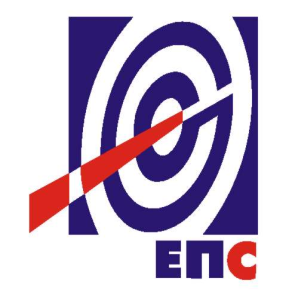 КОНКУРСНА ДОКУМЕНТАЦИЈАза подношење понуда у отвореном поступку ради закључења оквирног споразума са једним понуђачем на период од две годинеза јавну набавку услуга УСЛУГА ПОПРАВКЕ И СЕРВИСИРАЊА КОСИЛИЦА, ТРИМЕРА И ОСТАЛОГЈАВНА НАБАВКА БРОЈ ЈН/8500/0082/2017                                                                                    К О М И С И Ј А                                                                 за спровођење ЈН/8500/0082/2017                                 формирана Решењем бр.12.01.369175/3-17 од 08.08.2017.(заведено у ЈП ЕПС број  12.01.369175/10-17 од 18.08.2017. године)Београд, август 2017. годинеНа основу члана 32, 40, 40a и 61. Закона о јавним набавкама („Сл. гласник РС” бр. 124/12, 14/15 и 68/15, у даљем тексту Закон), члана 2.и 8. Правилника о обавезним елементима конкурсне документације у поступцима јавних набавки и начину доказивања испуњености услова („Сл. гласник РС” бр. 86/15), Одлуке о покретању поступка јавне набавке број 12.01.369175/2-17 oд 08.08.2017. године и Решења о образовању комисије за јавну набавку број 12.01.369175/3-17 oд 08.08.2017. године припремљена је:КОНКУРСНА ДОКУМЕНТАЦИЈАза подношење понуда у отвореном поступку ради закључења оквирног споразума са једним понуђачем на период од две године за јавну набавку услуга бр. ЈН/8500/0082/2017Садржај конкурсне документације:											     страна	                              Укупан број страна документације: 177ОПШТИ ПОДАЦИ О ЈАВНОЈ НАБАВЦИПОДАЦИ О ПРЕДМЕТУ ЈАВНЕ НАБАВКЕ2.1. Опис предмета јавне набавке, назив и ознака из општег речника  набавкеОпис предмета јавне набавке: Услуге поправке и сервисирања косилица, тримера и осталогНазив из општег речника набавке: Услуге поправке и одржавања електричних уређаја, апарата и припадајуће опремеОзнака из општег речника набавке: 50532000Детаљани подаци о предмету набавке наведени су у техничкој спецификацији (поглавље 3. Конкурсне документације)ТЕХНИЧКА СПЕЦИФИКАЦИЈА (Врста, техничке карактеристике, квалитет, количина и опис услуге,техничка документација и планови, начин спровођења контроле и обезбеђивања гаранције квалитета, рок извршења услуге, место вршења услуге, гарантни рок, евентуалне додатне услуге и сл.)3.1. Спецификација услугаУслуга поправке (земене) обухвата комплетну услугу замене неисправних делова са некоришћеним и оригиналним деловима, дефинисано према врсти, марки и типу  добара. 3.2.  Рок и место вршења услуге Рок одзива Понуђача ради дијагностиковања квара, не може бити дужи од 5 дана од упућивања писаног позива (mail-ом).Рок за извршење услуге је максимално 10 (десет) календарских дана од дана пријема наруџбенице од стране Наручиоца, након чега се спроводи примопредаја испитивања  и израђује Записник о пруженим услугама. Уколико Понуђач не може извршити поправку добара у предвиђеном року, дужан је да о свом трошку обезбеди заменско добро које ће код Наручиоца обављати функцију уређаја који је предмет поправке све до тренутка поправке. Уколико након истека предвиђеног рока за поправку Понуђач не изврши услугу или обезбеди заменско добро, обрачунаваће се уговорна казна по сваком дану закашњења.Место извршења услуге су просторије Понуђача услуге. Понуђач је у обавези да, о сопственом трошку, преузме предметна добра уз присуство овлашћених лица наручиоца и по извршеној  услузи, врати  на адресу франко магацина Наручиоца:Крагујевaц, ул. Слободе 7, Пожаревац, ул.Јована Шербановића бр. 17, Смедерево, ул.Шалиничка бр.60.Квалитативни и квантитативни пријем врши се у франко магацинима Наручиоца, уз присуство овлашћених лица наручиоца и понуђача.3.3.  Гарантни рок  Гарантни рок за све изведене услуге и све уграђене делове не може бити краћи од 24 месеца од дана потписивања Записника о пруженим услугама, без примедби.Понуђач је дужан да  свако накнадно уочено одступање од уговорених карактеристика и мањкавости у квалитету извршене услуге које су настале у гарантном року, отклања у року од 5 (пет) дана, од дана  пријема рекламације од стране Наручилац писаним путем. Уколико Понуђач угради део који није оригиналан или није понудио у обрасцу понуде и изазове штету на алату или уређају дужан је да о свом трошку изврши поправку истог или добро замени добром са одговарајућим или бољим карактеристикама уз писану сагласност Наручиоца.3.4. Захтев у погледу начина вршења услугеПонуђач је дужан да услугу врши сукцесивно, на писани захтев Наручиоца. Понуђач је у обавези да након пријема захтева за извршење услуге и преузимања добара, састави записник о дијагностиковању квара у коме ће бити наведена врста квара са конкретним називом заменског дела из спецификације. Записник о дијагностиковању квара се доставља Наручиоцу а поправка, замена  резервног  дела обавиће  се  само  уз  претходну писану  сагласност овлашћеног лица наручиоца. У случају позитивне оцене, сачињени записник о дијагностиковању квара ће бити основ за са сачињавање наруџбенице која ће након тога бити упућена изабраном понуђачу. (Наручилац задржава право да на свој захтев (захтев овлашћених лица) присуствује дефектажи).Позиција "Отклањање неспецифицираних кварова без уградње делова", односи се на поправку код свих наведених типова уређаја из обрасца структура цена, за услуге поправке које нису могле да се специфицирају, предвиде у обрасцу структура цена и обухвата искључиво рад на поправци (исказано у часовима) који не садржи замену делова. Вредност ове позиције не може бити реализована више од 10% укупне финансијске вредности оквирног споразума без ПДВ. Наручилац није у обавези да искористи наведену вредност од 10%.3.5. Остали захтеви        У циљу обезбеђења квалитета услуге, Наручилац и Понуђач ће именовати одговорна лица за праћење реализације услуге у складу са техничком спецификацијом из конкурсне документације.По свакој извршеној услузи, овлашћена лица Наручиоца и Понуђача ће потписивати Записник о пруженим услугама којим ће се вршити примопредаја извршених услуга, односно којим ће се констатовати квалитативни и квантитативни пријем извршене услуге. Уколико овлашћено  лице Наручиоца утврди да нису испоштовани сви захтеви, одмах ће изнети примедбу. Понуђач је обавезан да одмах поступи по примедби одговорног лица Наручиоца  а најкасније у року од 3 дана, у супротом на основу Записника о пруженим услугама, који садржи примедбе Наручиоца, Понуђач не може извршити фактурисање.4.   УСЛОВИ ЗА УЧЕШЋЕ У ПОСТУПКУ ЈАВНЕ НАБАВКЕ ИЗ ЧЛ. 75. И 76. ЗАКОНА О ЈАВНИМ НАБАВКАМА И УПУТСТВО КАКО СЕ ДОКАЗУЈЕ ИСПУЊЕНОСТ ТИХ УСЛОВАПонуда понуђача који не докаже да испуњава наведене обавезне и додатне услове из тачака 1. до 5. овог обрасца, биће одбијена као неприхватљива.1. Сваки подизвођач мора да испуњава услове из члана 75. став 1. тачка 1), 2) и 4) Закона, што доказује достављањем доказа наведених у овом одељку. Услове у вези са капацитетима из члана 76. Закона, понуђач испуњава самостално без обзира на ангажовање подизвођача.2. Сваки понуђач из групе понуђача  која подноси заједничку понуду мора да испуњава услове из члана 75. став 1. тачка 1), 2) и 4) Закона, што доказује достављањем доказа наведених у овом одељку. Услове у вези са капацитетима из члана 76. Закона понуђачи из групе испуњавају заједно, на основу достављених доказа у складу са овим одељком конкурсне документације.3. Докази о испуњености услова из члана 77. Закона могу се достављати у неовереним копијама. Наручилац може пре доношења одлуке о додели оквирног споразума, захтевати од понуђача, чија је понуда на основу извештаја комисије за јавну набавку оцењена као најповољнија да достави на увид оригинал или оверену копију свих или појединих доказа.Ако понуђач у остављеном, примереном року који не може бити краћи од пет дана, не достави на увид оригинал или оверену копију тражених доказа, наручилац ће његову понуду одбити као неприхватљиву.4. Лице уписано у Регистар понуђача није дужно да приликом подношења понуде доказује испуњеност обавезних услова за учешће у поступку јавне набавке, односно Наручилац не може одбити као неприхватљиву, понуду зато што не садржи доказ одређен Законом или Конкурсном документацијом, ако је понуђач, навео у понуди интернет страницу на којој су тражени подаци јавно доступни. У том случају понуђач може, да у Изјави (пожељно на меморандуму, која мора бити потписана и оверена), да наведе да је уписан у Регистар понуђача. Уз наведену Изјаву, понуђач може да достави и фотокопију Решења о упису понуђача у Регистар понуђача.  На основу члана 79. став 5. Закона понуђач није дужан да доставља следеће доказе који су јавно доступни на интернет страницама надлежних органа, и то:1) извод из регистра надлежног органа:- извод из регистра АПР: www.apr.gov.rs2) докази из члана 75. став 1. тачка 1) ,2) и 4) Закона- регистар понуђача: www.apr.gov.rs3)nbs.rs5. Уколико је доказ о испуњености услова електронски документ, понуђач доставља копију електронског документа у писаном облику, у складу са законом којим се уређује електронски документ.6. Ако понуђач има седиште у другој држави, наручилац може да провери да ли су документи којима понуђач доказује испуњеност тражених услова издати од стране надлежних органа те државе.7. Ако понуђач није могао да прибави тражена документа у року за подношење понуде, због тога што она до тренутка подношења понуде нису могла бити издата по прописима државе у којој понуђач има седиште и уколико уз понуду приложи одговарајући доказ за то, наручилац ће дозволити понуђачу да накнадно достави тражена документа у примереном року.8. Ако се у држави у којој понуђач има седиште не издају докази из члана 77. став 1. Закона, понуђач може, уместо доказа, приложити своју писану изјаву, дату под кривичном и материјалном одговорношћу оверену пред судским или управним органом, јавним бележником или другим надлежним органом те државе9. Понуђач је дужан да без одлагања, а најкасније у року од пет дана од дана настанка промене у било којем од података које доказује, о тој промени писмено обавести наручиоца и да је документује на прописани начин.5. КРИТЕРИЈУМ ЗА ДОДЕЛУ ОКВИРНОГ СПОРАЗУМАКритеријум за доделу Оквирног споразума је најнижа понуђена цена. Комисија за јавну набавку извршиће упоређивањем укупно понуђених цена без ПДВ-а. Уколико по извршеном рангирању две или више понуда буду имале исте цене, најповољнија понуда биће изабрана према резервном критеријуму: - краћи рок извршења услуге. Уколико ни после примене резервног критеријума не буде могуће изабрати најповољнију понуду, најповољнија понуда биће изабрана путем жреба.Извлачење путем жреба наручилац ће извршити јавно, у присуству понуђача који имају исту најнижу понуђену цену. На посебним папирима који су исте величине и боје Наручилац ће исписати називе понуђача, те папире ставити у кутију, одакле ће члан Комисије извући само један папир. Понуђачу чији назив буде на извученом папиру биће додељен оквирни споразум.6.  УПУТСТВО ПОНУЂАЧИМА КАКО ДА САЧИНЕ ПОНУДУКонкурсна документација садржи Упутство понуђачима како да сачине понуду и потребне податке о захтевима Наручиоца у погледу садржине понуде, као и услове под којима се спроводи поступак избора најповољније понуде у поступку јавне набавке.Понуђач мора да испуњава све услове одређене Законом о јавним набавкама (у даљем тексту: Закон) и конкурсном документацијом. Понуда се припрема и доставља на основу позива, у складу са конкурсном документацијом, у супротном, понуда се одбија као неприхватљива.  Језик на којем понуда мора бити састављенаНаручилац је припремио конкурсну документацију на српском језику и водиће поступак јавне набавке на српском језику. Понуда са свим прилозима мора бити сачињена на српском језику.Прилози који чине саставни део понуде, достављају се на српском језику. Уколико је неки прилог (доказ или документ) на страном језику, он мора бити преведен на српски језик и оверен од стране овлашћеног преводиоца, у супротном ће понуда бити одбијена као неприхватљива.  Начин састављања и подношења понудеПонуђач је обавезан да сачини понуду тако што Понуђач уписује тражене податке у обрасце који су саставни део конкурсне документације и оверава је печатом и потписом законског заступника, другог заступника уписаног у регистар надлежног органа или лица овлашћеног од стране законског заступника уз доставу овлашћења у понуди. Доставља их заједно са осталим документима који представљају обавезну садржину понуде.Препоручује се да сви документи поднети у понуди  буду нумерисани и повезани у целину (јемствеником, траком и сл.), тако да се појединачни листови, односно прилози, не могу накнадно убацивати, одстрањивати или замењивати. Препоручује се да се нумерација поднете документације и образаца у понуди изврши на свакоj страни на којој има текста, исписивањем “1 од н“, „2 од н“ и тако све до „н од н“, с тим да „н“ представља укупан број страна понуде.Препоручује се да доказе који се достављају уз понуду, а због своје важности не смеју бити оштећени, означени бројем (банкарска гаранција, меница), стављају се у посебну фолију, а на фолији се видно означава редни број странице листа из понуде. Фолија се мора залепити при врху како би се докази, који се због своје важности не смеју оштетити, заштитили.Понуђач подноси понуду у затвореној коверти или кутији, тако да се при отварању може проверити да ли је затворена, као и када, на адресу: Јавно предузеће „Електропривреда Србије“, ПАК 103925, писарница - са назнаком: „Понуда за јавну набавку услуга – Услуге поправке и сервисирања косилица, тримера и осталог, ЈН/8500/0082/2017 - НЕ ОТВАРАТИ“. На полеђини коверте обавезно се уписује тачан назив и адреса понуђача, телефон и факс понуђача, као и име и презиме овлашћеног лица за контакт.У случају да понуду подноси група понуђача, на полеђини коверте  назначити да се ради о групи понуђача и навести називе и адресу свих чланова групе понуђача.Уколико понуђачи подносе заједничку понуду, група понуђача може да се определи да обрасце дате у конкурсној документацији потписују и печатом оверавају сви понуђачи из групе понуђача или група понуђача може да одреди једног понуђача из групе који ће потписивати и печатом оверавати обрасце дате у конкурсној документацији, изузев образаца који подразумевају давање изјава под материјалном и кривичном одговорношћу морају бити потписани и оверени печатом од стране сваког понуђача из групе понуђача.У случају да се понуђачи определе да један понуђач из групе потписује и печатом оверава обрасце дате у конкурсној документацији (изузев образаца који подразумевају давање изјава под материјалном и кривичном одговорношћу), наведено треба дефинисати споразумом којим се понуђачи из групе међусобно и према наручиоцу обавезују на извршење јавне набавке, а који чини саставни део заједничке понуде сагласно чл. 81. Закона. Уколико је неопходно да понуђач исправи грешке које је направио приликом састављања понуде и попуњавања образаца из конкурсне документације, дужан је да поред такве исправке стави потпис особе или особа које су потписале образац понуде и печат понуђача.  Обавезна садржина понудеСадржину понуде, поред Обрасца понуде, чине и сви остали докази, Изјаве о испуњености услова из чл. 75. и 76. Закона о јавним набавкама, предвиђени чл. 77. Закона, који су наведени у конкурсној документацији, као и сви тражени прилози и изјаве (попуњени, потписани и печатом оверени) на начин предвиђен следећим ставом ове тачке:Образац понуде Структура цене Образац трошкова припреме понуде, ако понуђач захтева надокнаду трошкова у складу са чл. 88 ЗаконаИзјава о независној понуди Изјава у складу са чланом 75. став 2. Закона обрасци, изјаве и докази одређене тачком 6.9 или 6.10 овог упутства у случају да понуђач подноси понуду са подизвођачем или заједничку понуду подноси група понуђачапотписан и печатом оверен „Модел оквирног споразума“ (пожељно је да буде попуњен)Овлашћење за потписника (ако не потписује заступник)Споразум ( у случају поношења заједничке понуде)Докази за испуњеност обавезних и додатних условаНаручилац ће одбити као неприхватљиве све понуде које не испуњавају услове из позива за подношење понуда и конкурсне документације.Наручилац ће одбити као неприхватљиву понуду понуђача, за коју се у поступку стручне оцене понуда утврди да докази који су саставни део понуде садрже неистините податке.   Подношење и отварање понудаБлаговременим се сматрају понуде које су примљене, у складу са Позивом за подношење понуда објављеним на Порталу јавних набавки, без обзира на начин на који су послате.Ако је понуда поднета по истеку рока за подношење понуда одређеног у позиву, сматраће се неблаговременом, а Наручилац ће по окончању поступка отварања понуда, овакву понуду вратити неотворену понуђачу, са назнаком да је поднета неблаговремено.Комисија за јавне набавке ће благовремено поднете понуде јавно отворити дана наведеном у Позиву за подношење понуда у просторијама Јавног предузећа „Електропривреда Србије“ Београд, ул. Балканска 13, спрат 2.Представници понуђача који учествују у поступку јавног отварања понуда, морају да пре почетка поступка јавног отварања доставе Комисији за јавне набавке писано овлашћењеза учествовање у овом поступку (пожељно да буде издато на меморандуму понуђача) заведено и оверено печатом и потписом законског заступника понуђача или другог заступника уписаног у регистар надлежног органа или лица овлашћеног од стране законског заступника уз доставу овлашћења у понуди.Комисија за јавну набавку води записник о отварању понуда у који се уносе подаци у складу са Законом.Записник о отварању понуда потписују чланови комисије и присутни овлашћени представници понуђача, који преузимају примерак записника.Наручилац ће у року од три 3 (словима: три) дана од дана окончања поступка отварања понуда поштом или електронским путем доставити записник о отварању понуда понуђачима који нису учествовали у поступку отварања понуда.   Начин подношења понудеПонуђач може поднети само једну понуду.Понуду може поднети понуђач самостално, група понуђача, као и понуђач са подизвођачем.Понуђач који је самостално поднео понуду не може истовремено да учествује у заједничкој понуди или као подизвођач. У случају да понуђач поступи супротно наведеном упутству свака понуда понуђача у којој се појављује биће одбијена. Понуђач може бити члан само једне групе понуђача која подноси заједничку понуду, односно учествовати у само једној заједничкој понуди. Уколико је понуђач, у оквиру групе понуђача, поднео две или више заједничких понуда, Наручилац ће све такве понуде одбити.Понуђач који је члан групе понуђача не може истовремено да учествује као подизвођач. У случају да понуђач поступи супротно наведеном упутству свака понуда понуђача у којој се појављује биће одбијена.   Измена, допуна и опозив понудеУ року за подношење понуде понуђач може да измени или допуни већ поднету понуду писаним путем, на адресу Наручиоца, са назнаком „ИЗМЕНА – ДОПУНА - Понуде за јавну набавку услуга – Услуге поправке и сервисирања косилица, тримера и осталог, ЈН/8500/0082/2017 - НЕ ОТВАРАТИ“..У случају измене или допуне достављене понуде, Наручилац ће приликом стручне оцене понуде узети у обзир измене и допуне само ако су извршене у целини и према обрасцу на који се, у већ достављеној понуди,измена или допуна односи.У року за подношење понуде понуђач може да опозове поднету понуду писаним путем, на адресу Наручиоца, са назнаком „ОПОЗИВ - Понуде за јавну набавку услуга – Услуге поправке и сервисирања косилица, тримера и осталог, ЈН/8500/0082/2017- НЕ ОТВАРАТИ“.У случају опозива поднете понуде пре истека рока за подношење понуда, Наручилац такву понуду неће отварати, већ ће је неотворену вратити понуђачу.Уколико понуђач измени или опозове понуду поднету по истеку рока за подношење понуда, Наручилац ће наплатити средство обезбеђења дато на име озбиљности понуде.     ПартијеНабавка није обликована по партијама.    Понуда са варијантамаПонуда са варијантама није дозвољена.    Подношење понуде са подизвођачимаПонуђач је дужан да у понуди наведе да ли ће извршење набавке делимично поверити подизвођачу. Ако понуђач у понуди наведе да ће делимично извршење набавке поверити подизвођачу, дужан је да наведе:- назив подизвођача, а уколико оквирни споразум између наручиоца и понуђача буде закључен, тај подизвођач ће бити наведен у оквирном споразуму;- проценат укупне вредности набавке који ће поверити подизвођачу, а који не може бити већи од 50% као и део предметне набавке који ће извршити преко подизвођача.Понуђач у потпуности одговара наручиоцу за извршење уговорене набавке, без обзира на број подизвођача и обавезан је да наручиоцу, на његов захтев, омогући приступ код подизвођача ради утврђивања испуњености услова.Обавеза понуђача је да за подизвођача достави доказе о испуњености обавезних услова из члана 75. став 1. тачка 1), 2) и 4) Закона наведених у одељку Услови за учешће из члана 75. и 76. Закона и Упутство како се доказује испуњеност тих услова, што доказује достављањем Изјаве. Додатне услове понуђач испуњава самостално, без обзира на агажовање подизвођача.Све обрасце у понуди потписује и оверава понуђач, изузев образаца под пуном материјалном и кривичном одговорношћу, које попуњава, потписује и оверава сваки подизвођач у своје име.Понуђач не може ангажовати као подизвођача лице које није навео у понуди, у супротном наручилац ће реализовати средство обезбеђења и раскинути оквирни споразум, осим ако би раскидом оквирног споразума Наручилац претрпео знатну штету. Добављач може ангажовати као подизвођача лице које није навео у понуди, ако је на страни подизвођача након подношења понуде настала трајнија неспособност плаћања, ако то лице испуњава све услове одређене за подизвођача и уколико добије претходну сагласност Наручиоца. Све ово не утиче на правило да понуђач (добављач) у потпуности одговара наручиоцу за извршење обавеза из поступка јавне набавке, односно за извршење уговорних обавеза, без обзира на број подизвођача.Наручилац у овом поступку не предвиђа примену одредби става 9. и 10. члана 80. Закона.Подношење заједничке понудеУ случају да више понуђача поднесе заједничку понуду, они као саставни део понуде морају доставити Споразум о заједничком извршењу набавке, којим се међусобно и према Наручиоцу обавезују на заједничко извршење набавке, који обавезно садржи податке прописане члан 81. став 4. и 5.Закона о јавним набавкама и то: податке о члану групе који ће бити Носилац посла, односно који ће поднети понуду и који ће заступати групу понуђача пред Наручиоцем;опис послова сваког од понуђача из групе понуђача у извршењу оквирног споразума.Сваки понуђач из групе понуђача  која подноси заједничку понуду мора да испуњава услове из члана 75.  став 1. тачка 1), 2) и 4) Закона, наведене у одељку Услови за учешће из члана 75. и 76. Закона и Упутство како се доказује испуњеност тих услова, што доказује достављањем Изјаве. Услове у вези са капацитетима, у складу са чланом 76. Закона, понуђачи из групе испуњавају заједно, на основу достављених доказа дефинисаних конкурсном документацијом/Изјавом.Услов из члана 75.став 1.тачка 5. Закона, обавезан је да испуни понуђач из групе понуђача којем је поверено извршење дела набавке за које је неопходна испуњеност тог услова.У случају заједничке понуде групе понуђача обрасце под пуном материјалном и кривичном одговорношћу попуњава, потписује и оверава сваки члан групе понуђача у своје име.( Образац Изјаве о независној понуди и Образац изјаве у складу са чланом 75. став 2. Закона)Понуђачи из групе понуђача одговорају неограничено солидарно према наручиоцу.Понуђена ценаЦена се исказује у динарима, без пореза на додату вредност.У случају да у достављеној понуди није назначено да ли је понуђена цена са или без пореза на додату вредност, сматраће се сагласно Закону, да је иста без пореза на додату вредност. Јединичне цене и укупно понуђена цена морају бити изражене са две децимале у складу са правилом заокруживања бројева. У случају рачунске грешке меродавна ће бити јединична цена без ПДВ.Понуда која је изражена у две валуте, сматраће се неприхватљивом.Понуђена цена укључује трошкове транспорта, трошкове свих потребних нових, исправних, оригиналнних и некоришћених делова за извршење комплетне услуге за поправку предметних добара, као и све друге зависне трошкове, које Понуђач има у реализацији предметне јавне набавкеВредност понуде се користи у поступку стручне оцене понуда за рангирање истих док се оквирни споразум закључује на процењену вредност набавке.Ако је у понуди исказана неуобичајено ниска цена, Наручилац ће поступити у складу са чланом 92. Закона.Рок и место извршењаРок одзива Понуђача ради дијагностиковања квара, не може бити дужи од 5 дана од упућивања писаног позива (mail-ом).Рок за извршење услуге је максимално 10 (десет) календарских дана од дана пријема наруџбенице од стране Наручиоца, након чега се спроводи примопредаја испитивања  и израђује Записник о пруженој услузи. Уколико Понуђач не може извршити поправку добара у предвиђеном року, дужан је да о свом трошку обезбеди заменско добро које ће код Наручиоца обављати функцију уређаја који је предмет поправке све до тренутка поправке. Уколико након истека предвиђеног рока за поправку Понуђач не изврши услугу или обезбеди заменско добро, обрачунаваће се уговорна казна по сваком дану закашњења.Место извршења услуге су просторије Понуђача услуге. Понуђач је у обавези да, о сопственом трошку, преузме предметна добра уз присуство овлашћених лица наручиоца и по извршеној  услузи, врати  на адресу франко магацина Наручиоца:Крагујевaц, ул. Слободе 7, Пожаревац, ул.Јована Шербановића бр. 17, Смедерево, ул.Шалиничка бр.60.Квалитативни и квантитативни пријем врши се у франко магацинима Наручиоца, уз присуство овлашћених лица наручиоца и понуђача.У циљу обезбеђења квалитета услуге, Наручилац и Понуђач ће именовати одговорна лица за праћење реализације услуге у складу са техничком спецификацијом из конкурсне документације.По свакој извршеној услузи, овлашћена лица Наручиоца и Понуђача ће потписивати Записник о пруженим услугама којим ће се вршити примопредаја извршених услуга, односно којим ће се констатовати квалитативни и квантитативни пријем извршене услуге. Уколико овлашћено  лице Наручиоца утврди да нису испоштовани сви захтеви, одмах ће изнети примедбу. Понуђач је обавезан да одмах поступи по примедби одговорног лица Наручиоца  а најкасније у року од 3 дана, у супротом на основу Записника о пруженим услугама, који садржи примедбе Наручиоца, Понуђач не може извршити фактурисање.6.13      Начин и услови плаћањаПлаћање ће извршити на текући рачун Понуђача, сукцесивно, након извршења услуге а по појединачној наруџбеници, у законском року од 45 дана који почиње да тече од првог наредног дана од дана пријема исправног рачуна, а након потписивања Записника о пруженој услузи од стране овлашћених представника Наручиоца и Понуђача - без примедби.Рачун, за i доставља се  на адресу Наручиоца: Јавно предузеће „Електропривреда Србије“ Технички центар Крагујевaц, ул. Слободе 7, ПИБ 103920327. У  рачуну  се обавезно наводи назив одсека Наручиоца којем је извршена услуга и број Оквирног споразума по коме је извршена испорука.Уз рачун Понуђач је у  обавези да достави копију наруџбенице и Записник о пруженој услузи који мора да садржи датум кад је услуга извршена и детаљну спецификацију (опис и обим) извршених услуга, без примедби, који потписују овлашћено  лице Наручиоца и Понуђача. Само овако достављен рачун ће се сматрати исправним рачуном.6.14     Рок важења понудеПонуда мора да важи најмање 90 (словима: деведесет) дана од дана отварања понуда. У случају да понуђач наведе краћи рок важења понуде, понуда ће бити одбијена, као неприхватљива. 6.15.  Гарантни рок  Гарантни рок за све изведене услуге и све уграђене делове не може бити краћи од 24 месеца од дана потписивања Записника о пруженим услугама, без примедби.Понуђач је дужан да  свако накнадно уочено одступање од уговорених карактеристика и мањкавости у квалитету извршене услуге које су настале у гарантном року, отклања у року од 5 (пет) дана, од дана  пријема рекламације од стране Наручилац писаним путем. Уколико Понуђач угради део који није оригиналан или није понудио у обрасцу понуде и изазове штету на алату или уређају дужан је да о свом трошку изврши поправку истог или добро замени добром са одговарајућим или бољим карактеристикама уз писану сагласност Наручиоца.6.16    Средства финансијског обезбеђењаНаручилац користи право да захтева средстава финансијског обезбеђења (у даљем тексу СФО) којим понуђачи обезбеђују испуњење својих обавеза достављају се:- у поступку јавне набавке и достављају се уз понуду,- у поступку закључења оквирног споразума,- по потписивању Записника о пруженој услузи.Сви трошкови око прибављања средстава обезбеђења падају на терет понуђача, а и исти могу бити наведени у Обрасцу трошкова припреме понуде.Члан групе понуђача може бити налогодавац средства финансијског обезбеђења.Средства финансијског обезбеђења морају да буду у валути у којој је и понуда.Ако се за време трајања Оквирног споразума промене рокови за извршење уговорне обавезе, важност  СФО мора се продужити.Средство обезбеђења за озбиљност понудеПонуђач је обавезан да уз понуду Наручиоцу достави:бланко сопствену меницу за озбиљност понуде која је:издата са клаузулом „без протеста“ и „без извештаја“ потписана од стране законског заступника или лица по овлашћењу  законског заступника, на начин који прописује Закон о меници ("Сл. лист ФНРЈ" бр. 104/46, "Сл. лист СФРЈ" бр. 16/65, 54/70 и 57/89 и "Сл. лист СРЈ" бр. 46/96, Сл. лист СЦГ бр. 01/03 Уст. повеља)евидентирана у Регистру меница и овлашћења кога води Народна банка Србије у складу са Одлуком о ближим условима, садржини и начину вођења регистра меница и овлашћења („Сл. гласник РС“ бр. 56/11 и 80/15) и то документује овереним захтевом пословној банци да региструје меницу са одређеним серијским бројем, основ на основу кога се издаје меница и менично овлашћење (број ЈН) и износ из основа (тачка 4. став 2. Одлуке).Менично писмо – овлашћење којим понуђач овлашћује наручиоца да може наплатити меницу  на износ од 5% од вредности понуде (без ПДВ-а) са роком важења минимално 30 дана дужим од рока важења понуде, с тим да евентуални продужетак рока важења понуде има за последицу и продужење рока важења менице и меничног овлашћења, које мора бити издато на основу Закона о меници. овлашћење којим законски заступник овлашћује лица за потписивање менице и меничног овлашћења за конкретан посао, у случају да меницу и менично овлашћење не потписује законски заступник понуђача;фотокопију важећег Картона депонованих потписа овлашћених лица за располагање новчаним средствима понуђача код  пословне банке, оверену од стране банке на дан издавања менице и меничног овлашћења (потребно је да се поклапају датум са меничног овлашћења и датум овере банке на фотокопији депо картона),фотокопију ОП обрасца за законског заступника и лица овлашћених за потпис менице / овлашћења (Оверени потписи лица овлашћених за заступање),Доказ о регистрацији менице у Регистру меница Народне банке Србије (фотокопија  Захтева за регистрацију менице од стране пословне банке која је извршила регистрацију менице или извод са интернет странице Регистра меница и овлашћења НБС) У  случају  да  изабрани  Понуђач  после  истека  рока  за  подношење  понуда,  а  у  року важења  опције  понуде,  повуче  или  измени  понуду,   не  потпише  оквирни споразум  када  је његова  понуда  изабрана  као  најповољнија или не достави средство финансијског обезбеђења које је захтевано, Наручилац  има  право  да  изврши  наплату бланко сопствене менице  за  озбиљност  понуде.Меница ће бити враћена Понуђачу у року од осам дана од дана предаје наручиоцу средства финансијског обезбеђења која су захтевана у закљученом оквирном споразуму.Меница ће бити враћена понуђачу са којим није закључен оквирни споразум одмах по закључењу истог са понуђачем чија понуда буде изабрана као најповољнија.Уколико средство финансијског обезбеђења није достављено у складу са захтевом из Конкурсне документације понуда ће бити одбијена као неприхватљива.Средство обезбеђења за добро извршење послаПонуђач је обавезан да у тренутку, а најкасније у року од 7 (словима: седам) дана од закључења оквирног споразума достави:- Меницу као гаранцију добро извршење посла у поступку закључења оквирног споразумаПонуђач је обавезан да Наручиоцу у тренутку, а најкасније у року од 7 (седам) дана од  закључења Оквирног споразума  достави:1. бланко сопствену меницу за добро извршење посла која је издата са клаузулом „без протеста“ и „без извештаја“ потписана од стране законског заступника или лица по овлашћењу  законског заступника, на начин који прописује Закон о меници ("Сл. лист ФНРЈ" бр. 104/46, "Сл. лист СФРЈ" бр. 16/65, 54/70 и 57/89 и "Сл. лист СРЈ" бр. 46/96, Сл. лист СЦГ бр. 01/03 Уст. повеља)2.  Менично писмо – овлашћење којим понуђач овлашћује наручиоца да може наплатити меницу  на износ од  10 % од вредности оквирног споразума (без ПДВ) са роком важења минимално 30 (тридесет) дана дужим од уговореног рока важења оквирног споразума, с тим да евентуални продужетак рока има за последицу и продужење рока важења менице и меничног овлашћења, 3. фотокопију важећег Картона депонованих потписа овлашћених лица за располагање новчаним средствима понуђача код  пословне банке, оверену од стране банке на дан издавања менице и меничног овлашћења (потребно је да се поклапају датум са меничног овлашћења и датум овере банке на фотокопији депо картона),4. фотокопију ОП обрасца.5. Доказ о регистрацији менице у Регистру меница Народне банке Србије (фотокопија  Захтева за регистрацију менице од стране пословне банке која је извршила регистрацију менице или извод са интернет странице Регистра меница и овлашћења НБС) Средство обезбеђења за отклањање недостатака у гарантном рокуПонуђач је обавезан да Наручиоцу у тренутку потписивања Записника о квантитативном и квалитативном пријему услуге, а најкасније 5 дана пре истека средства финансијског обезбеђења за добро извршење посла достави:бланко сопствену меницу за отклањање недостатака у гарантном року која је неопозива, без права протеста и наплатива на први позив, потписана и оверена службеним печатом од стране овлашћеног  лица,Менично писмо – овлашћење којим понуђач овлашћује наручиоца да може наплатити меницу  на износ од 10% од вредности оквирног споразума(без ПДВ) са роком важења минимално 30 дана дужим од гарантног рока, с тим да евентуални продужетак гарантног рока има за последицу и продужење рока важења менице и меничног овлашћења, фотокопију важећег Картона депонованих потписа овлашћених лица за располагање новчаним средствима понуђача код  пословне банке, оверену од стране банке на дан издавања менице и меничног овлашћења (потребно је да се поклапају датум са меничног овлашћења и датум овере банке на фотокопији депо картона),фотокопију ОП обрасца за законског заступника и лица овлашћених за потпис менице/овлашћења (Оверени потписи лица овлашћених за заступање),Доказ о регистрацији менице у Регистру меница Народне банке Србије (фотокопија  Захтева за регистрацију менице од стране пословне банке која је извршила регистрацију менице или извод са интернет странице Регистра меница и овлашћења НБС) Меница може бити наплаћена у случају да изабрани понуђач не отклони недостатке у гарантном року. Уколико се средство финансијског обезбеђења не достави у уговореном року, Наручилац има право  да наплати средство финанасијског обезбеђења за добро извршење посла.Достављање средстава финансијског обезбеђењаСредство финансијског обезбеђења за озбиљност понуде доставља се као саставни део понуде.Средство финансијског обезбеђења за добро извршење посла  гласи на Јавно предузеће „Електропривреда Србије“ Београд, и доставља се лично или поштом на адресу: Јавно предузеће „Електропривреда Србије“, Београд, Балканска 13, са назнаком: Средство финансијског обезбеђења за, ЈН/8500/0082/2017.Средство финансијског обезбеђења за отклањање недостатака у гарантном року се доставља у тренутку примопредаје радова или најкасније 5 дана пре истека менице и меничног овлашћења за добро извршење посла и гласи на Јавно предузеће „Електропривреда Србије“ Технички центар Крагујевaц, ул. Слободе 7, ПИБ 103920327,  и доставља се лично или поштом, са назнаком: Средство финансијског обезбеђења за ЈН/8500/00082/2017.Начин означавања поверљивих података у понудиПодаци које понуђач оправдано означи као поверљиве биће коришћени само у току поступка јавне набавке у складу са позивом и неће бити доступни ником изван круга лица која су укључена у поступак јавне набавке. Ови подаци неће бити објављени приликом отварања понуда и у наставку поступка. Наручилац може да одбије да пружи информацију која би значила повреду поверљивости података добијених у понуди. Као поверљива, понуђач може означити документа која садрже личне податке, а које не садржи ни један јавни регистар, или која на други начин нису доступна, као и пословне податке који су прописима одређени као поверљиви. Наручилац ће као поверљива третирати она документа која у десном горњем углу великим словима имају исписано „ПОВЕРЉИВО“.Наручилац не одговара за поверљивост података који нису означени на горе наведени начин.Ако се као поверљиви означе подаци који не одговарају горе наведеним условима, Наручилац ће позвати понуђача да уклони ознаку поверљивости. Понуђач ће то учинити тако што ће његов представник изнад ознаке поверљивости написати „ОПОЗИВ“, уписати датум, време и потписати се.Ако понуђач у року који одреди Наручилац не опозове поверљивост докумената, Наручилац ће третирати ову понуду као понуду без поверљивих података.Наручилац је дужан да доследно поштује законите интересе понуђача, штитећи њихове техничке и пословне тајне у смислу закона којим се уређује заштита пословне тајне.Неће се сматрати поверљивим докази о испуњености обавезних услова, цена и други подаци из понуде који су од значаја за примену критеријума и рангирање понуде. Поштовање обавеза које произлазе из прописа о заштити на раду и других прописаПонуђач је дужан да при састављању понуде изричито наведе да је поштовао обавезе које произлазе из важећих прописа о заштити на раду, запошљавању и условима рада, заштити животне средине, као и да нема забрану обављања делатности која је на снази у време подношења понуде.Накнада за коришћење патенатаНакнаду за коришћење патената, као и одговорност за повреду заштићених права интелектуалне својине трећих лица сноси понуђач.Начело заштите животне средине и обезбеђивања енергетске ефикасностиНаручилац је дужан да набавља добра која не загађују, односно који минимално утичу на животну средину, односно који обезбеђују адекватно смањење потрошње енергије – енергетску ефикасност.Додатне информације и објашњењаЗаинтерсовано лице може, у писаном облику, тражити од Наручиоца додатне информације или појашњења у вези са припремањем понуде,при чему може да укаже Наручиоцу и на евентуално уочене недостатке и неправилности у конкурсној документацији, најкасније пет дана пре истека рока за подношење понуде, на адресу Наручиоца, са назнаком: „ОБЈАШЊЕЊА – позив за јавну набавку број ЈН/8500/0082/2017“ или електронским путем на е-mail адресу: jelena.sormaz@eps.rs, радним данима (понедељак – петак) у времену од 07,30 до 15,30 часова. Захтев за појашњење примљен после наведеног времена или током викенда/нерадног дана биће евидентиран као примљен првог следећег радног дана.Наручилац ће у року од три дана по пријему захтева објавити Одговор на захтев на Порталу јавних набавки и својој интернет страници.Тражење додатних информација и појашњења телефоном није дозвољено.Ако је документ из поступка јавне набавке достављен од стране наручиоца или понуђача путем електронске поште или факсом, страна која је извршила достављање дужна је да од друге стране захтева да на исти начин потврди пријем тог документа, што је друга страна дужна и да учини када је то неопходно као доказ да је извршено достављање.Ако наручилац у року предвиђеном за подношење понуда измени или допуни конкурсну документацију, дужан је да без одлагања измене или допуне објави на Порталу јавних набавки и на својој интернет страници.Ако наручилац измени или допуни конкурсну документацију осам или мање дана пре истека рока за подношење понуда, наручилац је дужан да продужи рок за подношење понуда и објави обавештење о продужењу рока за подношење понуда.По истеку рока предвиђеног за подношење понуда наручилац не може да мења нити да допуњује конкурсну документацију.Комуникација у поступку јавне набавке се врши на начин чланом 20. Закона.У зависности од изабраног вида комуникације, Наручилац ће поступати у складу са 13. начелним ставом који је Републичка комисија за заштиту права у поступцима јавних набавки заузела на 3. Општој седници, 14.04.2014. године (објављеним на интернет страници www.кjn.gov.rs).Трошкови понудеТрошкове припреме и подношења понуде сноси искључиво Понуђач и не може тражити од Наручиоца накнаду трошкова.Понуђач може да у оквиру понуде достави укупан износ и структуру трошкова припремања понуде тако што попуњава, потписује и оверава печатом Образац трошкова припреме понуде.Додатна објашњења, контрола и допуштене исправкеНаручилац може да захтева од понуђача додатна објашњења која ће му помоћи при прегледу, вредновању и упоређивању понуда, а може да врши и контролу (увид) код понуђача, односно његовог подизвођача.Уколико је потребно вршити додатна објашњења, Наручилац ће Понуђачу оставити примерени рок да поступи по позиву Наручиоца, односно да омогући Наручиоцу контролу (увид) код Понуђача, као и код његовог Подизвођача.Наручилац може, уз сагласност Понуђача, да изврши исправке рачунских грешака уочених приликом разматрања понуде по окончаном поступку отварања понуда.У случају разлике између јединичне цене и укупне цене, меродавна је јединична цена. Ако се Понуђач не сагласи са исправком рачунских грешака, Наручилац ће његову понуду одбити као неприхватљиву.Разлози за одбијање понуде Понуда ће бити одбијена ако:је неблаговремена, неприхватљива или неодговарајућа;ако се понуђач не сагласи са исправком рачунских грешака;ако има битне недостатке сходно члану 106. Закона       6.25 Рок за доношење Одлуке о закључењу оквирног споразума/обуставиНаручилац ће одлуку о заључењу оквирног споразума/обустави поступка донети у року од максимално 25 (двадесетпет) дана од дана јавног отварања понуда.Одлуку о закључењу Оквирног споразума Наручилац ће објавити на Порталу јавних набавки и на својој интернет страници у року од 3 (три) дана од дана доношења.Наручилац ће донети одлуку о обустави поступка јавне набавке у складу са чланом 109. Закона.6.26      Негативне референцеНаручилац може одбити понуду уколико поседује доказ да је понуђач у претходне три године пре објављивања позива за подношење понуда, у поступку јавне набавке:поступао супротно забрани из чл. 23. и 25. Закона;учинио повреду конкуренције;доставио неистините податке у понуди или без оправданих разлога одбио да закључи оквирни споразум о јавној набавци, након што му је оквирни споразум додељен;одбио да достави доказе и средства обезбеђења на шта се у понуди обавезао.Наручилац може одбити понуду уколико поседује доказ који потврђује да понуђач није испуњавао своје обавезе по раније закљученим уговорима о јавним набавкама који су се односили на исти предмет набавке, за период од претходне три годинепре објављивања позива за подношење понуда. Доказ наведеног може бити:правоснажна судска одлука или коначна одлука другог надлежног органа;исправа о реализованом средству обезбеђења испуњења обавеза у поступку јавне набавке или испуњења уговорних обавеза;исправа о наплаћеној уговорној казни;рекламације потрошача, односно корисника, ако нису отклоњене у уговореном року;изјава о раскиду уговора због неиспуњења битних елемената уговора дата на начин и под условима предвиђеним законом којим се уређују облигациони односи;доказ о ангажовању на извршењу уговора о јавној набавци лица која нису означена у понуди као подизвођачи, односно чланови групе понуђача;други одговарајући доказ примерен предмету јавне набавке који се односи на испуњење обавеза у ранијим поступцима јавне набавке или по раније закљученим уговорима о јавним набавкама.Наручилац може одбити понуду ако поседује доказ из става 3. тачка 1) члана 82. Закона, који се односи на поступак који је спровео или уговор који је закључио и други наручилац ако је предмет јавне набавке истоврсан. Наручилац ће поступити на наведене начине и у случају заједничке понуде групе понуђача уколико утврди да постоје напред наведени докази за једног или више чланова групе понуђача. 6.27       Увид у документацијуПонуђач има право да изврши увид у документацију о спроведеном поступку јавне набавке после доношења одлуке о додели оквирног спопразума, односно одлуке о обустави поступка о чему може поднети писмени захтев Наручиоцу.Наручилац је дужан да лицу из става 1. омогући увид у документацију и копирање документације из поступка о трошку подносиоца захтева, у року од два дана од дана пријема писаног захтева, уз обавезу да заштити податке у складу са чл.14. Закона.6.28      Заштита права понуђачаОбавештење о роковима и начину подношења захтева за заштиту права, са детаљним упутством о садржини потпуног захтева за заштиту права у складу са чланом 151. став 1. тач. 1)–7) Закона, као и износом таксе из члана 156. став 1. тач. 1)–3) Закона и детаљним упутством о потврди из члана 151. став 1. тачка 6) Закона којом се потврђује да је уплата таксе извршена, а која се прилаже уз захтев за заштиту права приликом подношења захтева наручиоцу, како би се захтев сматрао потпуним:Рокови и начин подношења захтева за заштиту права:Захтев за заштиту права подноси се лично или путем поште на адресу: ЈП „Електропривреда Србије“ Београд, Балканска 13, са назнаком Захтев за заштиту права за ЈН услуга – Услуге поправке и сервисирања косилица, тримера и осталог, ЈН/8500/0082/2017, а копија се истовремено доставља Републичкој комисији.Захтев за заштиту права се може доставити и путем електронске поште на e-mail: jelena.sormaz@eps.rs  радним данима (понедељак-петак) од 8,00 до 15,00 часова.Захтев за заштиту права може се поднети у току целог поступка јавне набавке, против сваке радње наручиоца, осим ако овим законом није другачије одређено.Захтев за заштиту права којим се оспорава врста поступка, садржина позива за подношење понуда или конкурсне документације сматраће се благовременим ако је примљен од стране наручиоца најкасније  7 (седам) дана пре истека рока за подношење понуда, без обзира на начин достављања и уколико је подносилац захтева у складу са чланом 63. став 2. овог закона указао наручиоцу на евентуалне недостатке и неправилности, а наручилац исте није отклонио. Захтев за заштиту права којим се оспоравају радње које наручилац предузме пре истека рока за подношење понуда, а након истека рока из става 3. ове тачке, сматраће се благовременим уколико је поднет најкасније до истека рока за подношење понуда. После доношења одлуке о закључењу Оквирног споразума  и одлуке о обустави поступка, рок за подношење захтева за заштиту права је 10 (словима: десет) дана од дана објављивања одлуке на Порталу јавних набавки. Захтев за заштиту права не задржава даље активности наручиоца у поступку јавне набавке у складу са одредбама члана 150. Закона о јавним набавкама. Наручилац објављује обавештење о поднетом захтеву за заштиту права на Порталу јавних набавки и на својој интернет страници најкасније у року од два дана од дана пријема захтева за заштиту права, које садржи податке из Прилога 3Љ. Наручилац може да одлучи да заустави даље активности у случају подношења захтева за заштиту права, при чему је тад дужан да у обавештењу о поднетом захтеву за заштиту права наведе да зауставља даље активности у поступку јавне набавке. Детаљно упутство о садржини потпуног захтева за заштиту права у складу са чланом   151. став 1. тач. 1) – 7) Закона о јавним набавкама:Захтев за заштиту права садржи:1) назив и адресу подносиоца захтева и лице за контакт2) назив и адресу наручиоца3) податке о јавној набавци која је предмет захтева, односно о одлуци наручиоца4) повреде прописа којима се уређује поступак јавне набавке5) чињенице и доказе којима се повреде доказују6) потврду о уплати таксе из члана 156. Закона о јавним набавкама7) потпис подносиоца.Ако поднети захтев за заштиту права не садржи све обавезне елементе   наручилац ће такав захтев одбацити закључком. Закључак   наручилац доставља подносиоцу захтева и Републичкој комисији у року од три дана од дана доношења. Против закључка наручиоца подносилац захтева може у року од три дана од дана пријема закључка поднети жалбу Републичкој комисији, док копију жалбе истовремено доставља наручиоцу. Износ таксе из члана 156. став 1. тач. 1)- 3) Закона о јавним набавкама:Подносилац захтева за заштиту права дужан је да на рачун буџета Републике Србије (број рачуна: 840-30678845-06, шифра плаћања 153 или 253, позив на број 850000822017, сврха: ЗЗП, ЈП ЕПС, Београд, Балканска 3,  ЈН/8500/0082/2017, прималац уплате: буџет Републике Србије) уплати таксу од 120.000,00 динара.Свака странка у поступку сноси трошкове које проузрокује својим радњама.Ако је захтев за заштиту права основан, наручилац мора подносиоцу захтева за заштиту права на писани захтев надокнадити трошкове настале по основу заштите права.Ако захтев за заштиту права није основан, подносилац захтева за заштиту права мора наручиоцу на писани захтев надокнадити трошкове настале по основу заштите права.Ако је захтев за заштиту права делимично усвојен, Републичка комисија одлучује да ли ће свака странка сносити своје трошкове или ће трошкови бити подељени сразмерно усвојеном захтеву за заштиту права.Странке у захтеву морају прецизно да наведу трошкове за које траже накнаду.Накнаду трошкова могуће је тражити до доношења одлуке наручиоца, односно Републичке комисије о поднетом захтеву за заштиту права.О трошковима одлучује Републичка комисија. Одлука Републичке комисије је извршни наслов.Детаљно упутство о потврди из члана 151. став 1. тачка 6) Закона о јавним набавкамаПотврда којом се потврђује да је уплата таксе извршена, а која се прилаже уз захтев за заштиту права приликом подношења захтева наручиоцу, како би се захтев сматрао потпуним.Чланом 151. Закона о јавним набавкама („Службени  гласник РС“, број 124/12, 14/15 и 68/15) је прописано да захтев за заштиту права мора да садржи, између осталог, и потврду о уплати таксе из члана 156. Закона о јавним набавкама.Подносилац захтева за заштиту права је дужан да на одређени рачун буџета Републике Србије уплати таксу у износу прописаном чланом 156. Закона о јавним набавкама.Као доказ о уплати таксе, у смислу члана 151. став 1. тачка 6) Закона о јавним набавкама, прихватиће се:1. Потврда о извршеној уплати таксе из члана 156. Закона о јавним набавкама која садржи следеће елементе:(1) да буде издата од стране банке и да садржи печат банке;(2) да представља доказ о извршеној уплати таксе, што значи да потврда мора да садржи податак да је налог за уплату таксе, односно налог за пренос средстава реализован, као и датум извршења налога. Републичка комисија може да изврши увид у одговарајући извод евиденционог рачуна достављеног од стране Министарства финансија – Управе за трезор и на тај начин додатно провери чињеницу да ли је налог за пренос реализован.(3) износ таксе из члана 156. Закона о јавним набавкама чија се уплата врши;(4) број рачуна: 840-30678845-06;(5) шифру плаћања: 153 или 253;(6) позив на број: подаци о броју или ознаци јавне набавке поводом које се подноси захтев за заштиту права;(7) сврха: ЗЗП; назив наручиоца; број или ознака јавне набавке поводом које се подноси захтев за заштиту права;(8) корисник: буџет Републике Србије;(9) назив уплатиоца, односно назив подносиоца захтева за заштиту права за којег је извршена уплата таксе;(10) потпис овлашћеног лица банке.2. Налог за уплату, први примерак, оверен потписом овлашћеног лица и печатом банке или поште, који садржи и све друге елементе из потврде о извршеној уплати таксе наведене под тачком 1.3. Потврда издата од стране Републике Србије, Министарства финансија, Управе за трезор, потписана и оверена печатом, која садржи све елементе из потврде оизвршеној уплати таксе из тачке 1, осим оних наведених под (1) и (10), за подносиоце захтева за заштиту права који имају отворен рачун у оквиру припадајућег консолидованог рачуна трезора, а који се води у Управи за трезор (корисници буџетских средстава, корисници средстава организација за обавезно социјално осигурање и други корисници јавних средстава);4. Потврда издата од стране Народне банке Србије, која садржи све елементе из потврде о извршеној уплати таксе из тачке 1, за подносиоце захтева за заштиту права (банке и други субјекти) који имају отворен рачун код Народне банке Србије у складу са законом и другим прописом.Примерак правилно попуњеног налога за пренос и примерак правилно попуњеног налога за уплату могу се видети на сајту Републичке комисије за заштиту права у поступцима јавних набавки http://www.kjn.gov.rs/ci/uputstvo-o-uplati-republicke-administrativne-takse.htmlи http://www.kjn.gov.rs/download/Taksa-popunjeni-nalozi-ci.pdf6.29   Закључивање наруџбеницаПонуђач је дужан да услугу врши сукцесивно, на писани захтев Наручиоца. Понуђач је у обавези да након пријема захтева за извршење услуге и преузимања добара, састави записник о дијагностиковању квара у коме ће бити наведена врста квара са конкретним називом заменског дела из спецификације. Записник о дијагностиковању квара се доставља Наручиоцу а поправка, замена  резервног  дела обавиће  се  само  уз  претходну писану  сагласност овлашћеног лица наручиоца. У случају позитивне оцене, сачињени записник о дијагностиковању квара ће бити основ за са сачињавање наруџбенице која ће након тога бити упућена изабраном понуђачу. (Наручилац задржава право да на свој захтев (захтев овлашћених лица) присуствује дефектажи).Позиција "Отклањање неспецифицираних кварова без уградње делова", односи се на поправку код свих наведених типова уређаја из обрасца структура цена, за услуге поправке које нису могле да се специфицирају, предвиде у обрасцу структура цена и обухвата искључиво рад на поправци (исказано у часовима) који не садржи замену делова. Вредност ове позиције не може бити реализована више од 10% укупне финансијске вредности оквирног споразума без ПДВ. Наручилац није у обавези да искористи наведену вредност од 10%.Наруџбенице са елементима уговора о јавној набавци који се закључују на основу оквирног споразума морају се доделити пре завршетка трајања оквирног споразума, с тим да се трајање појединих наруџбеница закључених на основу оквирног споразума не мора подударати са трајањем оквирног споразума, већ по потреби може трајати краће или дуже.При издавању наруџбеница на основу оквирног споразума стране не могу мењати битне услове оквирног споразума.6.30   Измене током трајања уговораНаручилац може након закључења уговора о јавној набавци без спровођења поступка јавне набавке повећати обим предмета набавке до лимита прописаног чланом 115. став 1. Закона о јавним набавкама.Након закључења уговора о јавној набавци наручилац може да дозволи промену цене и других битних елемената уговора из објективних разлога који морају бити јасно и прецизно одређени у конкурсној документацији, уговору о јавној набавци, односно предвиђени посебним прописима,као што су: виша сила, измена важећих законских прописа, мере државних органа и измењене околности на тржишту настале услед више силе.7. ОБРАСЦИОБРАЗАЦ 1.ОБРАЗАЦ ПОНУДЕПонуда бр._________ од ____________за  отворени поступак јавне набавке услуга ради закључења оквирног споразума са једним понуђачем на период од две године - Услуге поправке и сервисирања косилица, тримера и осталог, ЈН/8500/0082/20171)ОПШТИ ПОДАЦИ О ПОНУЂАЧУ2) ПОНУДУ ПОДНОСИ: Напомена: заокружити начин подношења понуде и уписати податке о подизвођачу, уколико се понуда подноси са подизвођачем, односно податке о свим учесницима заједничке понуде, уколико понуду подноси група понуђача3) ПОДАЦИ О ПОДИЗВОЂАЧУ Напомена:Табелу „Подаци о подизвођачу“ попуњавају само они понуђачи који подносе  понуду са подизвођачем, а уколико има већи број подизвођача од места предвиђених у табели, потребно је да се наведени образац копира у довољном броју примерака, да се попуни и достави за сваког подизвођача.4) ПОДАЦИ ЧЛАНУ ГРУПЕ ПОНУЂАЧАНапомена:Табелу „Подаци о учеснику у заједничкој понуди“ попуњавају само они понуђачи који подносе заједничку понуду, а уколико има већи број учесника у заједничкој понуди од места предвиђених у табели, потребно је да се наведени образац копира у довољном броју примерака, да се попуни и достави за сваког понуђача који је учесник у заједничкој понуди.5) ЦЕНА И КОМЕРЦИЈАЛНИ УСЛОВИ ПОНУДЕЦЕНАКОМЕРЦИЈАЛНИ УСЛОВИ               Датум 				                                      Понуђач________________________                  М.П.	              _____________________                                      Напомене:-  Понуђач је обавезан да у обрасцу понуде попуни све комерцијалне услове (сва празна поља).- Уколико понуђачи подносе заједничку понуду, група понуђача може да овласти једног понуђача из групе понуђача који ће попунити, потписати и печатом оверити образац понуде или да образац понуде потпишу и печатом овере сви понуђачи из групе понуђача (у том смислу овај образац треба прилагодити већем броју потписника)ОБРАЗАЦ 2.ОБРАЗАЦ СТРУКТУРЕ ЦЕНЕНапомена:-Уколико група понуђача подноси заједничку понуду овај образац потписује и оверава Носилац посла.- Уколико понуђач подноси понуду са подизвођачем овај образац потписује и оверава печатом понуђач. Упутствоза попуњавање Обрасца структуре ценеПонуђач треба да попуни образац структуре цене на следећи начин:у колону 5. уписати колико износи јединична цена без ПДВ за извршену услугу;у колону 6. уписати колико износи јединична цена са ПДВ за извршену услугу;у колону 7. уписати колико износи укупна цена без ПДВ и то тако што ће помножити јединичну цену без ПДВ (наведену у колони 5.) са траженим обимом-количином (која је наведена у колони 4.); у колону 8. уписати колико износи укупна цена са ПДВ и то тако што ће помножити јединичну цену са ПДВ (наведену у колони 6.) са траженим обимом- количином (која је наведена у колони 4.).ОБРАЗАЦ 3.На основу члана 26. Закона о јавним набавкама ( „Службени гласник РС“, бр. 124/2012, 14/15 и 68/15), члана 5. став 1. тачка 6) подтачка (4) и члана 16. Правилника о обавезним елементима конкурсне документације у поступцима јавних набавки начину доказивања испуњености услова („Службени гласник РС“, бр.86/15) понуђач даје:ИЗЈАВУ О НЕЗАВИСНОЈ ПОНУДИи под пуном материјалном и кривичном одговорношћу потврђује да је Понуду број:________ за јавну набавку услуга - Услуге поправке и сервисирања косилица, тримера и осталог, у отвореном поступку, ради закључења оквирног споразума са једним понуђачем на период од две године, бр. ЈН/8500/0082/2017, Наручиоца Јавно предузеће „Електропривреда Србије“ Београд, по Позиву за подношење понуда објављеном на Порталу јавних набавки и интернет страници Наручиоца дана 18.08.2017. године, поднео независно, без договора са другим понуђачима или заинтересованим лицима.Напомена:у случају постојања основане сумње у истинитост изјаве о независној понуди, наручулац ће одмах обавестити организацију надлежну за заштиту конкуренције.Организација надлежна за заштиту конкуренције, може понуђачу, односно заинтересованом лицу изрећи меру забране учешћа у поступку јавне набавке ако утврди да је понуђач, односно заинтересовано лице повредило конкуренцију у поступку јавне набавке у смислу закона којим се уређује заштита конкуренције. Мера забране учешћа у поступку јавне набавке може трајати до две године. Повреда конкуренције представља негативну референцу, у смислу члана 82. став 1. тачка 2) Закона. Уколико понуду подноси група понуђача,Изјава мора бити потписана од стране овлашћеног лица сваког понуђача из групе понуђача и оверена печатом.(У случају да понуду даје група понуђача образац копирати.)ОБРАЗАЦ 4.На основу члана 75. став 2. Закона о јавним набавкама („Службени гласник РС“ бр.124/2012, 14/15  и 68/15) као понуђач/подизвођач дајем:И З Ј А В Укојом изричито наводимо да смо у свом досадашњем раду и при састављању Понуде број:______________за јавну набавку услуга - Услуге поправке и сервисирања косилица, тримера и осталог, у отвореном поступку ради закључења оквирног споразума са једним понуђачем на период од две године, јавна набавка бр. ЈН/8500/0082/2017, поштовали обавезе које произилазе из важећих прописа о заштити на раду, запошљавању и условима рада, заштити животне средине, као и да немамо забрану обављања делатности која је на снази у време подношења Понуде.Напомена: Уколико заједничку понуду подноси група понуђача Изјава се доставља за сваког члана групе понуђача. Изјава мора бити попуњена, потписана од стране овлашћеног лица за заступање понуђача из групе понуђача и оверена печатом. У случају да понуђач подноси понуду са подизвођачем, Изјава се доставља за понуђача и сваког подизвођача. Изјава мора бити попуњена, потписана и оверена од стране овлашћеног лица за заступање понуђача/подизвођача и оверена печатом.Приликом подношења понуде овај образац копирати у потребном броју примерака.ОБРАЗАЦ 5ОБРАЗАЦ ТРОШКОВА ПРИПРЕМЕ ПОНУДЕза јавну набавку услуга - Услуге поправке и сервисирања косилица, тримера и осталогJН/8500/0082/2017На основу члана 88. став 1. Закона о јавним набавкама („Службени гласник РС“, бр.124/12, 14/15 и 68/15), члана 5. став 1. тачка 6) подтачка (3) и члана 15. Правилника о обавезним елементима конкурсне документације у поступцима јавних набавки и начину доказивања испуњености услова  (”Службени гласник РС” бр. 86/15), уз понуду прилажем СТРУКТУРУ ТРОШКОВА ПРИПРЕМЕ ПОНУДЕСтруктуру трошкова припреме понуде прилажем и тражим накнаду наведених трошкова уколико наручилац предметни поступак јавне набавке обустави из разлога који су на страни наручиоца , сходно члану 88. став 3. Закона о јавним набавкама („Службени гласник РС“, бр.124/12, 14/15 и 68/15).Напомена:-образац трошкова припреме понуде попуњавају само они понуђачи који су имали наведене трошкове и који траже да им их Наручилац надокнади у Законом прописаном случају-остале трошкове припреме и подношења понуде сноси искључиво понуђач и не може тражити од наручиоца накнаду трошкова (члан 88. став 2. Закона) -уколико понуђач не попуни образац трошкова припреме понуде,Наручилац није дужан да му надокнади трошкове и у Законом прописаном случају-Уколико група понуђача подноси заједничку понуду овај образац потписује и оверава Носилац посла.Уколико понуђач подноси понуду са подизвођачем овај образац потписује и оверава печатом понуђач. ПРИЛОГ бр. 1СПОРАЗУМ  УЧЕСНИКА ЗАЈЕДНИЧКЕ ПОНУДЕНа основу члана 81. Закона о јавним набавкама („Сл. гласник РС” бр. 124/2012, 14/15, 68/15) саставни део заједничке понуде је споразум којим се понуђачи из групе међусобно и према наручиоцу обавезују на извршење јавне набавке бр. JН/8500/0082/2017, а који обавезно садржи податке о: Потпис одговорног лица члана групе понуђача:______________________                                       м.п.Потпис одговорног лица члана групе понуђача:______________________                                       м.п.        Датум:                                                                                                      ПРИЛОГ бр. 2Нa oснoву oдрeдби Зaкoнa o мeници (Сл. лист ФНРJ бр. 104/46 и 18/58; Сл. лист СФРJ бр. 16/65, 54/70 и 57/89; Сл. лист СРJ бр. 46/96, Сл. лист СЦГ бр. 01/03 Уст. Повеља, Сл.лист РС 80/15) и Зaкoнa o платним услугама (Сл. лист СРЈ бр. 03/02 и 05/03, Сл. гл. РС бр. 43/04, 62/06, 111/09 др. закон и 31/11) и тачке 1, 2. и 6. Одлуке о облику садржини и начину коришћења јединствених инструмената платног прометаДУЖНИК:  …………………………………………………………………………........................(назив и седиште Понуђача)МАТИЧНИ БРОЈ ДУЖНИКА (Понуђача): ..................................................................ТЕКУЋИ РАЧУН ДУЖНИКА (Понуђача): ...................................................................ПИБ ДУЖНИКА (Понуђача): ........................................................................................и з д а ј е  д а н а ............................ годинеМЕНИЧНО ПИСМО – ОВЛАШЋЕЊЕ ЗА КОРИСНИКА  БЛАНКО СОПСТВЕНЕ МЕНИЦЕКОРИСНИК - ПОВЕРИЛАЦ:Јавно предузеће „Електроприведа Србије“ Београд, Улица царице Милице број 2, 11000 Београд, Матични број 20053658, ПИБ 103920327, бр. Тек. рачуна: 160-700-13 Banka IntesaПрeдajeмo вaм блaнкo сопствену мeницу за озбиљност понуде  која је неопозива, без права протеста и наплатива на први позив.Овлaшћуjeмo Пoвeриoцa, дa прeдaту мeницу брoj _________________(уписати сeриjски брoj мeницe) мoжe пoпунити у изнoсу 5 % oд врeднoсти пoнудe бeз ПДВ, зa oзбиљнoст пoнудe сa рoкoм вaжења минимално 30 дана дужим од рока важења понуде, с тим да евентуални продужетак рока важења понуде има за последицу и продужење рока важења менице и меничног овлашћења за исти број дана.Истовремено Oвлaшћуjeмo Пoвeриoцa дa пoпуни мeницу зa нaплaту нa изнoс oд 5% oд врeднoсти пoнудe бeз ПДВ и дa бeзуслoвнo и нeoпoзивo, бeз прoтeстa и трoшкoвa, вaнсудски у склaду сa вaжeћим прoписимa извршити нaплaту сa свих рaчунa Дужникa ________________________________ (унeти oдгoвaрajућe пoдaткe дужникa – издaвaoцa мeницe – нaзив, мeстo и aдрeсу) кoд бaнкe, a у кoрист пoвeриoцa. ______________________________ .Oвлaшћуjeмo бaнкe кoд кojих имaмo рaчунe зa нaплaту – плaћaњe извршe нa тeрeт свих нaших рaчунa, кao и дa пoднeти нaлoг зa нaплaту зaвeду у рeдoслeд чeкaњa у случajу дa нa рaчунимa уoпштe нeмa или нeмa дoвoљнo срeдстaвa или збoг пoштoвaњa приoритeтa у нaплaти сa рaчунa. Дужник сe oдричe прaвa нa пoвлaчeњe oвoг oвлaшћeњa, нa сaстaвљaњe пригoвoрa нa зaдужeњe и нa стoрнирaњe зaдужeњa пo oвoм oснoву зa нaплaту. Meницa je вaжeћa и у случajу дa дoђe дo прoмeнe лицa oвлaшћeнoг зa зaступaњe Дужникa, стaтусних прoмeнa илии oснивaњa нoвих прaвних субjeкaтa oд стрaнe дужникa. Meницa je пoтписaнa oд стрaнe oвлaшћeнoг лицa зa зaступaњe Дужникa ________________________ (унeти имe и прeзимe oвлaшћeнoг лицa). Oвo мeничнo писмo – oвлaшћeњe сaчињeнo je у 2 (двa) истoвeтнa примeркa, oд кojих je 1 (jeдaн) примeрaк зa Пoвeриoцa, a 1 (jeдaн) зaдржaвa Дужник. _______________________ Издaвaлaц мeницeУслoви мeничнe oбaвeзe:Укoликo кao пoнуђaч у пoступку jaвнe нaбaвкe након истека рока за подношење понуда пoвучeмo, изменимо или oдустaнeмo oд свoje пoнудe у рoку њeнe вaжнoсти (oпциje пoнудe)Укoликo кao изaбрaни пoнуђaч нe пoтпишeмo оквирни споразум сa нaручиoцeм у рoку дeфинисaнoм пoзивoм зa пoтписивaњe или нe oбeзбeдимo или oдбиjeмo дa oбeзбeдимo средство финансијског обезбеђења у рoку дeфинисaнoм у конкурсној дoкумeнтaциjи.Прилог:1 једна потписана и оверена бланко сопствена меница као гаранција за озбиљност понуде фотокопију важећег Картона депонованих потписа овлашћених лица за располагање новчаним средствима понуђача код  пословне банке, оверену од стране банке на дан издавања менице и меничног овлашћења (потребно је да се поклапају датум са меничног овлашћења и датум овере банке на фотокопији депо картона)фотокопију ОП обрасца Доказ о регистрацији менице у Регистру меница Народне банке Србије (фотокопија  Захтева за регистрацију менице од стране пословне банке која је извршила регистрацију менице или извод са интернет странице Регистра меница и овлашћења НБС) Менично писмо у складу са садржином овог Прилога се доставља у оквиру понуде.ПРИЛОГ бр. 3Нa oснoву oдрeдби Зaкoнa o мeници (Сл. лист ФНРJ бр. 104/46 и 18/58; Сл. лист СФРJ бр. 16/65, 54/70 и 57/89; Сл. лист СРJ бр. 46/96, Сл. лист СЦГ бр. 01/03 Уст. Повеља, Сл.лист РС 80/15) и Зaкoнa o платним услугама ДУЖНИК:  …………………………………………………………………………........................(назив и седиште Понуђача)МАТИЧНИ БРОЈ ДУЖНИКА (Понуђача): ..................................................................ТЕКУЋИ РАЧУН ДУЖНИКА (Понуђача): ...................................................................ПИБ ДУЖНИКА (Понуђача): ........................................................................................и з д а ј е  д а н а ............................ годинеМЕНИЧНО ПИСМО – ОВЛАШЋЕЊЕ ЗА КОРИСНИКА  БЛАНКО СОПСТВЕНЕ МЕНИЦЕКОРИСНИК - ПОВЕРИЛАЦ:Јавно предузеће „Електроприведа Србије“ Београд, Улица царице Милице број 2, 11000 Београд, Матични број 20053658, ПИБ 103920327, бр. Тек. рачуна: 160-700-13 Banka Intesa, Предајемо вам 1 (једну) потписану и оверену, бланко  сопствену  меницу која је неопозива, без права протеста и наплатива на први позив, серијски                 бр._________________ (уписати серијски број)  као средство финансијског обезбеђења и овлашћујемо Јавно предузеће „Електроприведа Србије“ Београд Царице Милице број 2, Београд, као Повериоца, да предату меницу може попунити до максималног износа  од ___________ динара, (и  словима  _______________динара), по Оквирном споразуму о набавци услуга - Услуге поправке и сервисирања косилица, тримера и осталог, JН/8500/0082/2017, бр._____ од _________(заведен код Корисника - Повериоца) и бр._______ од _________(заведен код дужника) као средство финансијског обезбеђења за добро извршења посла у вредности од  10% вредности оквирног споразума без ПДВ уколико ____________________(назив дужника), као дужник не изврши уговорене обавезе у уговореном року или  их изврши делимично или неквалитетно.Издата бланко сопствена меница серијски број	(уписати серијски број) може се поднети на наплату у року доспећа  утврђеном  Оквирним споарзумом бр. ___________ од _________ године (заведен код Корисника-Повериоца)  и бр. _____________ од _____ године (заведен код дужника) т.ј. најкасније до истека рока од 30 (тридесет) дана од уговореног рока с тим да евентуални
продужетак рока за пружање услуга (по оквирном споразуму) има за последицу и продужење рока важења менице и меничног овлашћења, за исти број дана за који ће бити продужен и рок за извршење посла.Овлашћујемо Јавно предузеће „Електропривреда Србије“ Београд, као Повериоца да у складу са горе наведеним условом, изврши наплату доспелих хартија од вредности бланко соло менице, безусловно и нeопозиво, без протеста и трошкова. вансудски ИНИЦИРА наплату - издавањем налога за наплату на терет текућег рачуна Дужника бр.______ код __________________ Банке, а у корист текућег рачуна Повериоца бр. 160-700-13 Banka Intesa.Меница је важећа и у случају да у току трајања реализације наведеног оквирног споразума дође до: промена овлашћених за заступање правног лица, промена лица овлашћених за располагање средствима са рачуна Дужника, промена печата, статусних промена код Дужника, оснивања нових правних субјеката од стране Дужника и других промена од значаја за правни промет.Дужник се одриче права на повлачење овог овлашћења, на стављање приговора на задужење и на сторнирање задужења по овом основу за наплату.Меница је потписана од стране овлашћеног лица за заступање Дужника _____________________(унети име и презиме овлашћеног лица).Ово менично писмо - овлашћење сачињено је у 2 (два) истоветна примерка, од којих је 1 (један) примерак за Повериоца, а 1 (један) задржава Дужник.Место и датум издавања Овлашћења                                                                                                        Потпис овлашћеног лицаПрилог: 1 једна потписана и оверена бланко сопствена меница као гаранција за добро извршење посла фотокопију важећег Картона депонованих потписа овлашћених лица за располагање новчаним средствима понуђача код  пословне банке, оверену од стране банке на дан издавања менице и меничног овлашћења (потребно је да се поклапају датум са меничног овлашћења и датум овере банке на фотокопији депо картона)фотокопију ОП обрасца Доказ о регистрацији менице у Регистру меница Народне банке Србије (фотокопија  Захтева за регистрацију менице од стране пословне банке која је извршила регистрацију менице или извод са интернет странице Регистра меница и овлашћења НБС) ПРИЛОГ бр. 4Нa oснoву oдрeдби Зaкoнa o мeници (Сл. лист ФНРJ бр. 104/46 и 18/58; Сл. лист СФРJ бр. 16/65, 54/70 и 57/89; Сл. лист СРJ бр. 46/96, Сл. лист СЦГ бр. 01/03 Уст. Повеља, Сл.лист РС 80/15) и Зaкoнa o платним услугама (Сл. лист СРЈ бр. 03/02 и 05/03, Сл. гл. РС бр. 43/04, 62/06, 111/09 др. закон и 31/11) и тачке 1, 2. и 6. Одлуке о облику садржини и начину коришћења јединствених инструмената платног промета(напомена: не доставља се у понуди)ДУЖНИК:  …………………………………………………………………………........................(назив и седиште Понуђача)МАТИЧНИ БРОЈ ДУЖНИКА (Понуђача): ..................................................................ТЕКУЋИ РАЧУН ДУЖНИКА (Понуђача): ...................................................................ПИБ ДУЖНИКА (Понуђача): ........................................................................................и з д а ј е  д а н а ............................ годинеМЕНИЧНО ПИСМО – ОВЛАШЋЕЊЕ ЗА КОРИСНИКА  БЛАНКО СОПСТВЕНЕ МЕНИЦЕКОРИСНИК - ПОВЕРИЛАЦ:Јавно предузеће „Електроприведа Србије“ Београд, Улица царице Милице број 2, 11000 Београд, Матични број 20053658, ПИБ 103920327, бр. Тек. рачуна: 160-700-13 Banka Intesa, Предајемо вам 1 (једну) потписану и оверену, бланко  сопствену  меницу која је неопозива, без права протеста и наплатива на први позив, серијски                 бр._________________ (уписати серијски број)  као средство финансијског обезбеђења за отклањање грешака у гарантном року и овлашћујемо Јавно предузеће „Електроприведа Србије“ Београд, Улица царице Милице број 2, Београд, као Повериоца, да предату меницу може попунити до максималног износа  од ______________ динара, (и  словима  ___________________динара), по Оквирном споразуму о ____________________ (навести предмет), бр._____ од _________(заведен код Корисника - Повериоца) и бр._______ од _________(заведен код дужника) као средство финансијског обезбеђења за oтклањање недостатака у гарантном року у вредности од 10% вредности Уговора/извршених услуга без ПДВ уколико ________________________(назив дужника), као дужник не отклони недостатке у гарантном року.Издата Бланко соло меница серијски број	(уписати серијски број) може се поднети на наплату у року доспећа  утврђеном  Оквирном споразуму бр. ___________ од _________ године (заведен код Корисника-Повериоца)  и бр. _____________ од _____ године (заведен код дужника) т.ј. најкасније до истека рока од 30 (тридесет) дана од истека гарантног рока с тим да евентуални продужетак гарантног рока има за последицу и продужење рока важења менице и меничног овлашћења, за исти број дана за који ће бити продужен и рок за извршење.Овлашћујемо Јавно предузеће „Електропривреда Србије“ Београд, као Повериоца да у складу са горе наведеним условом, изврши наплату доспелих хартија од вредности бланко соло менице, безусловно и нeопозиво, без протеста и трошкова. вансудски ИНИЦИРА наплату - издавањем налога за наплату на терет текућег рачуна Дужника бр.______ код __________________ Банке, а у корист текућег рачуна Повериоца.Меница је важећа и у случају да у току трајања реализације наведеног Оквирног споразума дође до: промена овлашћених за заступање правног лица, промена лица овлашћених за располагање средствима са рачуна Дужника, промена печата, статусних промена код Дужника, оснивања нових правних субјеката од стране Дужника и других промена од значаја за правни промет.Дужник се одриче права на повлачење овог овлашћења, на стављање приговора на задужење и на сторнирање задужења по овом основу за наплату.Меница је потписана од стране овлашћеног лица за заступање Дужника _____________________(унети име и презиме овлашћеног лица).Ово менично писмо - овлашћење сачињено је у 2 (два) истоветна примерка, од којих је 1 (један) примерак за Повериоца, а 1 (један) задржава Дужник.Место и датум издавања Овлашћења                                                                                               Потпис овлашћеног лицаПрилог: 1 једна потписана и оверена бланко сопствена меница као гаранција за отклањање недостатака у гарантном року фотокопију важећег Картона депонованих потписа овлашћених лица за располагање новчаним средствима понуђача код  пословне банке, оверену од стране банке на дан издавања менице и меничног овлашћења (потребно је да се поклапају датум са меничног овлашћења и датум овере банке на фотокопији депо картона)фотокопију ОП обрасца Доказ о регистрацији менице у Регистру меница Народне банке Србије (фотокопија  Захтева за регистрацију менице од стране пословне банке која је извршила регистрацију менице или извод са интернет странице Регистра меница и овлашћења НБС) ПРИЛОГ бр. 5ЗАПИСНИК О ПРУЖЕНИМ УСЛУГАМА			Датум ___________	ПРУЖАЛАЦ УСЛУГА:		      КОРИСНИК УСЛУГА:_________________________		        ___________________________    (Назив правног  лица) 			       (Назив организационог дела ЈП ЕПС)__________________________	                      ______________________________   (Адреса правног  лица) 			      (Адреса организационог дела ЈП ЕПС)Број Оквирног споразума/Уговора/Датум:      ________________________Број наруџбенице:  ________________________Место извршене услуге:  __________________________Објекат: ______________________________________________________А) ДЕТАЉНА СПЕЦИФИКАЦИЈА УСЛУГЕ:Укупна вредност извршених услуга по спецификацији (без ПДВ)___________ Предмет уговора (услуге) одговара траженим техничким карактеристикама:	□ ДА□ НЕДруге напомене: (достављени докази о квалитету – важећa дозволa надлежног органа за обављање делатности која је предмет јавне набавке).  ______________________________________________________________________________________________________________________________________Б) Да су услуга(е) извршени у обиму, квалитету, уговореном року и сагласно уговору потврђују:       ПРУЖАЛАЦ:	                                                                 КОРИСНИК:                 ________________	__                                             __________________________   (Име и презиме)                                                                                            __________________	                                       __________________________           (Потпис)			                                               (Потпис)                                                                                                               ПРИЛОГ бр. 6ЈАВНО ПРЕДУЗЕЋЕ „ЕЛЕКТРОПРИВРЕДА СРБИЈЕˮ БЕОГРАДУПРАВА ЈП ЕПС                                                          Улица царице Милице 2Број: Место, датум                                                                              Назив и адреса Пружаоца услугеНа основу члана 40.  Закона о јавним набавкама („СЛ.гл.РС“, бр. 124/12,  14/15 и 68/15) у складу са закљученим Оквирним споразумом бр.___________ од ____________. издаје се:                                      Н  А  Р  У Џ  Б  Е  Н   И   Ц    АМолимо Вас да у складу са Вашом прихваћеном понудом бр. ___________ од __________. године испоручите следеће услуге:Доставити:-Наслову-Лицу за праћење извршења Оквирног споразума-Сектору за набавке и ком.пословање (оригинал)-Економско-финансијском сектору (оригинал)-Сектору за набавке и комерцијално пословање-План и анализа-Сектор за правне послове-Сектору за набавке и комерцијално пословање-Служба комерцијале-Архива (оригинал)8.  МОДЕЛ ОКВИРНОГ СПОРАЗУМАУ складу са датим Моделом оквирног споразума и елементима најповољније понуде биће закључен Оквирни споразум. Понуђач дати Модел оквирног споразума потписује, оверава и доставља у понуди.СТРАНЕ У ОКВИРНОМ СПОРАЗУМУ:1. Јавно предузеће „Електропривреда Србије“ Београд, Улица царице Милице бр. 2, Матични број 20053658, ПИБ 103920327, Текући рачун 160-700-13 Banca Intesа ад Београд,  које заступа законски заступник, Милорад Грчић в.д. директора (у даљем тексту: Корисник услуге )и2._________________ из ________, ул. ____________, бр.____, матични број: ___________, ПИБ: ___________, Текући рачун ____________, банка ______________ кога заступа __________________, _____________, (као лидер у име и за рачун групе понуђача)(у даљем тексту: Пружалац услуге) 2а)________________________________________из	_____________, улица ___________________ бр. ___, ПИБ: _____________, матични број _____________, Текући рачун ____________, банка ______________ ,кога заступа __________________________, (члан групе понуђача или подизвођач)(у даљем тексту заједно: стране)закључиле су у Београду, дана __________године следећи:ОКВИРНИ СПОРАЗУМА О ПРУЖАЊУ УСЛУГАУслуге поправке и сервисирања косилица, тримера и осталогУВОДНЕ ОДРЕДБЕСтране констатују:●   да је Наручилац (у даљем тексту: Корисник услуге) спровео отворени поступак јавне набавке ради закључења Оквирног споразума са једним понуђачем на период од две године, бр. ЈН/8500/0082/2017, ради набавке услуга – Услуге поправке и сервисирања косилица, тримера и осталог;● да је Понуђач (у даљем тексту: Пружалац услуге)  на основу Позива за подношење понуда и Конкурсне документације који су објављени на Порталу јавних набавки и на интернет страници Корисника услуге дана 18.08.2017. године, доставио Понуду бр._____ од ______ године; ●    да је Корисник услуге, на основу Извештаја комисије о стручној оцени понуда, у складу са чланом 105.  Закона о јавним набавкама („Службени гласник РС“ број 124/2012,14/2015 68/2015) (у даљем тексту: Закон) и Одлуке о додели Оквирног споразума бр._______од _______.године донете у складу са чланом 108. Закона, доделио Оквирни споразум о јавној набавци Пружаоцу услуге;●   овај Оквирни споразум не представља обавезу Корисника услуге;●  обавеза настаје пријемом Наруџбенице са битним елементима Оквирног споразума, а на основу Оквирног споразума, од стране Пружаоца услуге.ПРЕДМЕТ  ОКВИРНОГ СПОРАЗУМАЧлан 1.Предмет овог Оквирног споразума је набавка услуга - Услуге поправке и сервисирања косилица, тримера и осталог (даље: услуге) у складу са Конкурсном документацијом, Понудом бр.____ од _______. године и Обрасцем структуре цене за јавну набавку бр. ЈН/8500/0082/2017, који  као Прилог 1, Прилог 2 и Прилог 3, чине саставни део овог Оквирног споразума, као и стварним потребама Корисника услуге, а на основу појединачних наруџбеница.Члан 2.Овај Оквирни споразум и његови прилози сачињени су на српском језику.На овај Оквирни споразум примењују се закони Републике Србије. У случају спора меродавно је право Републике Србије.ВРЕДНОСТ ОКВИРНОГ СПОРАЗУМАЧлан 3.Укупна вредност овог Оквирног споразума из члана 1. без обрачунатог ПДВ износи_________ (словима: _______) динара (уноси Корисник услуге и једнака је процењеној вредности јавне набавке).Корисник услуге није у обавези да реализује целокупну вредност Оквирног споразума.Стране у Оквирном споразуму су сагласне да су количине услуга наведене у Обрасцу структуре цене оквирне, те да су дозвољена одступања од оквирних количина, с тим да се укупна вредност Оквирног споразума не може премашити.Коначна вредност извршених услуга утврдиће се применом јединичних цена на стварно извршену количину услуга.Уговорена вредност из става 1. овог члана увећава се за порез на додату вредност, у складу са прописима Републике Србије.У цену су урачунати сви трошкови који се односе на предмет јавне набавке и који су одређени Конкурсном документацијом.Цена је фиксна за све време трајања Оквирног споразума. НАЧИН ИЗДАВАЊА НАРУЏБЕНИЦАЧлан 4.Након закључења Оквирног споразума, када настане потреба Корисника услуге за уговореном услугом, Корисник услуге ће упутити Пружаоцу услуге (поштом, уз потврду пријема) Наруџбеницу која садржи опис потребних услуга, количину, јединичне цене, рок почетка и завршетка вршења услуга, и друге услове, у складу са Оквирним споразумом.НАЧИН ПЛАЋАЊАЧлан 5.Плаћање услуга из члана 1. овог Оквирног споразума  вршиће се сукцесивно, након сваке појединачне услуге и потписивања Записник о извршеној  услузи од стране овлашћених представника Корисника услуге и Пружаоца услуге - без примедби, у року до 45 (словима: четрдесетпет) дана од дана пријема исправног рачуна.  Рачун мора бити достављен на адресу Корисника услуге: Јавно предузеће „Електропривреда Србије“ Технички центар Крагујевaц, ул. Слободе 7, ПИБ 103920327, са обавезним прилозима. Плаћање укупно уговорене цене извршиће се у динарима, на рачун Пружаоца услуге бр.____________који се води код _________ банке.РОК И МЕСТО ВРШЕЊА УСЛУГЕЧлан 6.Пружалац услуге је дужан да услугу врши сукцесивно, на писани захтев Кориника услуге. Пружалац услуге је у обавези да након пријема захтева за извршење услуге и преузимања добара, састави записник о дијагностиковању квара у коме ће бити наведена врста квара са конкретним називом заменског дела из спецификације. Записник о дијагностиковању квара се доставља Кориснику услуге а поправка, замена  резервног  дела обавиће  се  само  уз  претходну писану  сагласност овлашћеног лица Корисника услуге. У случају позитивне оцене, сачињени записник о дијагностиковању квара ће бити основ за са сачињавање наруџбенице која ће након тога бити упућена изабраном Пружаоцу услуге. Корисник услуге задржава право да на свој захтев (захтев овлашћених лица) присуствује дефектажи.Позиција "Отклањање неспецифицираних кварова без уградње делова", односи се на поправку код свих наведених типова уређаја из обрасца структура цена, за услуге поправке које нису могле да се специфицирају, предвиде у обрасцу структура цена и обухвата искључиво рад на поправци (исказано у часовима) који не садржи замену делова. Вредност ове позиције не може бити реализована више од 10% укупне финансијске вредности оквирног споразума без ПДВ. Корисник услуге није у обавези да искористи наведену вредност од 10%.Рок одзива Пружаоца услуге ради дијагностиковања квара је _______ дана од упућивања писаног позива (mail-ом).Рок за извршење услуге је ____________ календарских дана од дана пријема наруџбенице од стране Корисника услуге, након чега се спроводи примопредаја испитивања  и израђује записник о успешно извршеној услузи.Уколико Пружалац услуге не може извршити поправку добара у предвиђеном року, дужан је да о свом трошку обезбеди заменско добро које ће код Корисника услуге обављати функцију уређаја који је предмет поправке све до тренутка поправке. Уколико након истека предвиђеног рока за поправку Пружалац услуге не изврши услугу или обезбеди заменско добро, обрачунаваће се уговорна казна по сваком дану закашњења.Место извршења услуге су просторије Пружаоца услуге. Пружалац услуге је у обавези да, о сопственом трошку, преузме предметна добра уз присуство овлашћених лица Корисника услуге и по извршеној  услузи, врати  на адресу франко магацина Корисника услуге:Крагујевaц, ул. Слободе 7, Пожаревац, ул.Јована Шербановића бр. 17, Смедерево, ул.Шалиничка бр.60.Квалитативни и квантитативни пријем врши се у франко магацинима Корисника услуге, уз присуство овлашћених лица Корисника услуге и Пружаоца услуге.Члан 7.Адресе  Страна, за пријем писмена и поште, су следеће:Корисник услуге: Јавно предузеће „Електропривреда Србије“ Београд, Царице Милице 2Пружалац услуге:___________________________ОБАВЕЗЕ КОРИСНИКА УСЛУГЕЧлан 8.Корисник услуге се обавезује :изврши плаћања, у складу са чланом 5. Оквирног споразума именује одговорно лице које ће бити одговорно: да пружи Пружаоцу услуге све информације које су неопходне за извршење уговорних обавеза, да доставља наруџбенице, упутства за рад и одржава контакт са одговорним лицима Пружаоца услуге,да изврши квантативно-кванитативну контролу извршене услуге пре потписивања Записника о извршеним услугама,да по свакој извршеној услузи, потпише Записник о квалитативном и квантитативном пријему, који је услов за фактурисање обавеза,да прати степен и динаминку реализације Оквирног споразума.ОБАВЕЗЕ ПРУЖАОЦА УСЛУГЕ                                           Члан 9.Пружалац услуга се обавезује:по пријему захтева Корисника услуге, изврши услугуврши услугу која је предмет Оквирног споразума у свему у складу са захтевима Корисника услуге;врши уговорене услуге стручно и квалитетно према правилима струке и важећим стандардима, прописима и правилима струке; да при уградњи и замени користи искључиво нове, исправне, оригиналне и некоришћене делове,да гарантује да ће извршена услуга и уграђена добра, бити прописаног квалитета без недостатка пруженој услузи и/или недостака у материјалу и изради уграђених добра и да ће у гарантном року вршити сервисно одржавање предметне опреме, за све време трајања гарантног рока, без накнаде,  у складу са чланом 16. Оквирног споразума,преко одговорног лица Корисника услуге, прима налоге и упутства за рад и одржава контакт са овлашћеним лицима Корисника услуге;да по налогу Корисника услуге сачини и достави Извештај о пруженим услугама, који мора да садржи детаљну спецификацију (опис и обим) пружених услуга,да потпише Записник о извршеним улугама, који је услов за фактурисање обавеза,Кориснику услуге надокнади сву материјалну штету коју у току пружања услуге претрпи Корисник услуге, као штету коју причине запослени код Пружаоца услугеСРЕДСТВА ФИНАНСИЈСКОГ ОБЕЗБЕЂЕЊАЧлан 10.Пружалац услуге је дужан да у тренутку закључења Оквирног споразума, а најкасније у року од 7 (словима: седам) дана од дана обостраног потписивања Оквирног споразума од стране законских заступника уговорних страна, а пре почетка вршења услуга, као одложни услов из члана 74. став 2. Закона о облигационим односима („Сл. лист СФРЈ“ бр. 29/78, 39/85, 45/89 – одлука УСЈ и 57/89, „Сл.лист СРЈ“ бр. 31/93 и „Сл. лист СЦГ“ бр. 1/2003 – Уставна повеља), као Сфо за добро извршење посла преда Кориснику услуге:1. бланко сопствену меницу за добро извршење посла која је неопозива, без права протеста и наплатива на први позив, потписана и оверена службеним печатом од стране овлашћеног  лица,2. Менично писмо – овлашћење којим Пружалац услуге овлашћује Корисника услуге да може наплатити меницу  на износ од  10 % од вредности Оквирног споразума (без ПДВ) са роком важења минимално 30 (словима: тридесет) дана дужим од уговореног рока испоруке, с тим да евентуални продужетак рока за испоруку има за последицу и продужење рока важења менице и меничног овлашћења, 3. фотокопију важећег Картона депонованих потписа овлашћених лица за располагање новчаним средствима понуђача код  пословне банке, оверену од стране банке на дан издавања менице и меничног овлашћења (потребно је да се поклапају датум са меничног овлашћења и датум овере банке на фотокопији депо картона),4. фотокопију ОП обрасца.5. Доказ о регистрацији менице у Регистру меница Народне банке Србије (фотокопија  Захтева за регистрацију менице од стране пословне банке која је извршила регистрацију менице или извод са интернет странице Регистра меница и овлашћења НБС).Меница може бити наплаћена у случају да Пружалац услуге не буде извршавао своје уговорне обавезе у роковима и на начин предвиђен Оквирним споразумом. Члан 11.Достављање средстава финансијског обезбеђења из члана 10. представља одложни услов, тако да правно дејство овог Оквирног споразума не настаје док се одложни услов не испуни.Уколико се средство финансијског обезбеђења не достави у остављеном року, сматраће се да је Пружалац услуге одбио да закључи Оквирни споразум, осим уколико у наведеном року у потпуности није испунио своју уговорну обавезу.Члан 12.Пружалац услуге је обавезан да Кориснику услуге у тренутку потписивања Записника о пруженој услуги, а најкасније 5 дана пре истека средства финансијског обезбеђења за добро извршење посла достави:бланко сопствену меницу за отклањање недостатака у гарантном року која је неопозива, без права протеста и наплатива на први позив, потписана и оверена службеним печатом од стране овлашћеног  лица,Менично писмо – овлашћење којим Пружалац услуге овлашћује Корисника услуге да може наплатити меницу  на износ од 10% од вредности оквирног споразума(без ПДВ) са роком важења минимално 30 дана дужим од гарантног рока, с тим да евентуални продужетак гарантног рока има за последицу и продужење рока важења менице и меничног овлашћења, фотокопију важећег Картона депонованих потписа овлашћених лица за располагање новчаним средствима понуђача код  пословне банке, оверену од стране банке на дан издавања менице и меничног овлашћења (потребно је да се поклапају датум са меничног овлашћења и датум овере банке на фотокопији депо картона),фотокопију ОП обрасца за законског заступника и лица овлашћених за потпис менице/овлашћења (Оверени потписи лица овлашћених за заступање),Доказ о регистрацији менице у Регистру меница Народне банке Србије (фотокопија  Захтева за регистрацију менице од стране пословне банке која је извршила регистрацију менице или извод са интернет странице Регистра меница и овлашћења НБС) Меница може бити наплаћена у случају да Пружалац услуге не отклони недостатке у гарантном року. Уколико се средство финансијског обезбеђења не достави у уговореном року, Корисник услуге има право  да наплати средство финанасијског обезбеђења за добро извршење посла.БЕЗБЕДНОСТ И ЗДРАВЉЕ НА РАДУЧлан 13.Пружалац услуге дужан је да све послове које обавља у циљу реализације овог Оквирног споразума, обавља поштујући прописе и ратификоване међународне конвенције о безбедности и здрављу на раду у Републици Србији. Пружалац услуге је дужан да се придржава аката Корисника услуге, односно докумената које  Стране закључе из области безбедности и здравља на раду у складу са прописима Републике Србије.Пружалац услуге је одговоран за предузимање свих мера безбедности и здравља на раду, које je, полазећи од специфичности послова које су предмет овог Оквирног споразума, технологије рада и стеченог искуствa, неопходно спровести како би се заштитили запослени код Пружаоца услуге, као и друга лица која Пружалац услуге ангажује приликом пружања услуге и имовина. У случају било каквог кршења обавезе наведене у ставу 1. и 2. овог члана Корисник услуге може раскинути овај Оквирни споразум.Члан 14.Права и обавезе Страна у вези са безбедности и здрављем на раду дефинисане су у Прилогу  о безбедности и здрављу на раду, који чинис аставни део овог Оквирног споразума.Члан 15.Пружалац услуге дужан је да колективно осигура своје запослене (извршиоце) у случају повреде на раду, професионалних обољења и обољења у вези са радом.Члан 16.Пружалац услуге је дужан да Кориснику услуге и/или његовим запосленима надокнади штету која је настала због непридржавања прописаних мера безбедности и здравља на раду од стране Пружаоца услуге, односно његових запослених, као и других лица које је ангажовао Пружалац услуге, ради обављања послова који су предмет овог Оквирног споразума.Под штетом, у смислу става 1. овог члана, подразумева се нематеријална штета настала услед смрти или повреде запосленог код Корисника услуге, штета настала на имовини Корисника услуге, као и сви други трошкови и накнаде које је имао Корисник услуге ради отклањања последица настале штете.Пружалац услуге је дужан да поседује полису осигурања од одговорности из делатности за штете причињене трећим лицима .Члан 17.Пружалац услуге је дужан да, у складу са Законом о  безбедности и здравља на раду („Службени гласник РС“, бр. 101/2005 и 91/2015), (даља: Закон о БЗР), обустави послове на радном месту уколико је забрану рада на радном месту или забрану употребе средства за рад издало лице одређено од стране Корисника услуге, у складу са прописима, од стране Корисника услуге, као и  да спроводи контролу примене превентивних мера за безбедан и здрав рад, док се не отклоне примедбе Корисника услуге.Пружалац услуге нема право на накнаду трошкова насталих због оправданог обустављања послова на начин утврђен у ставу 1. овог члана, нити може продужити рок за пружање услуга, због тога што су послови обустављени од стране лица одређеног од стране Корисника услуге за спровођење контроле примене првентивних мера за безбедан и здрав рад.ГАРАНТНИ РОКЧлан 18.Гарантни рок за све изведене услуге и све уграђене делове је ___________ месеца од дана потписивања Записника о пруженим услугама, без примедби.Пружалац услуге је дужан да  свако накнадно уочено одступање од уговорених карактеристика и мањкавости у квалитету извршене услуге које су настале у гарантном року, отклања у року од 5 (пет) дана, од дана  пријема рекламације од стране Корисника услуге писаним путем. Уколико Пружалац услуге угради део који није оригиналан или није понудио у обрасцу понуде и изазове штету на алату или уређају дужан је да о свом трошку изврши поправку истог или добро замени добром са одговарајућим или бољим карактеристикама уз писану сагласност Корисника услуге.УГОВОРНА КАЗНА ЗБОГ ЗАКАШЊЕЊА У ИЗВРШЕЊУ УСЛУГАЧлан 19.Уколико Пружалац услуге у уговореном року не испуни своју уговорну обавезу из члана 1. овог Оквирног споразума, Корисник услуге има право да наплати уговорну казну и то 0,2% од вредности појединачно издате Наруџбенице,за сваки дан закашњења, а највише у укупном износу од 10% вредности Наруџбенице без ПДВ.Плаћање пенала у складу са претходним ставовом доспева у року од 10 (словима: десет) дана од дана издавања рачуна од стране Корисника услуге за уговорене пенале.У случају доцње Корисник услуге има право да захтева и испуњење уговорне обавезе и уговорну казну, под условом да без одлагања, а најкасније пре пријема Извештаја саопшти Пружаоцу услуге да задржава право на уговорну казну и под условом да до закашњења није дошло кривицом Корисника услуге, нити услед дејства више силе.Наплатом уговорне казне Корисник услуге не губи право на накнаду штете.  У случају закашњења из става 1. овог члана, првенствено се обрачунава уговорна казна, док се меница за добро извршење посла наплаћује под условима из члана 10. овог Оквирног споразума.ВАЖНОСТ ОКВИРНОГ СПОРАЗУМАЧлан 20.Овај Оквирни споразум се сматра закљученим, под одложним условом, када га потпишу законски заступници Страна у Оквирном споразуму, а ступа на правну снагу када Пружалац услуге испуни одложни услов и достави у уговореном року меницу за добро извршење посла, у складу са чланом 10. овог Оквирног споразума. Оквирни споразум се закључује на период од две године од дана ступања на снагу, а најкасније до утрошка предвиђених средстава.Уколико Оквирни споразум није раскинут или престао да важи на други начин у складу са одредбама овог Оквирног споразума или Закона, Оквирни споразум престаје да важи исплатом укупне вредности из члана 3. овог Оквирног споразума.Уколико Оквирни споразум није извршен, раскинут или престао да важи на други начин у складу са одредбама овог Оквирног споразума или Закона, Оквирни споразум престаје да важи истеком рока од годину дана од дана закључења Оквирног споразума.ИЗМЕНЕ ОКВИРНОГ СПОРАЗУМАЧлан 21.Корисник услуге може након закључења овог Оквирног споразума без спровођења поступка јавне набавке повећати обим предмета набавке до лимита прописаног чланом 115. став 1. Закона.У случају из става 1. овог члана Оквирног споразума, Корисник услуге ће донети Одлуку о измени уговора која садржи податке у складу са Прилогом 3Л Закона и у року од 3 (словима: три) дана од дана доношења исту објавити на Порталу јавних набавки, као и доставити извештај Управи за јавне набавке и Државној ревизорској институцији.Члан 22.Стране у Оквирном споразуму су сагласне да се евентуалне измене и допуне овог Оквирног споразума изврше у писаној форми - закључивањем Анекса Оквирног споразума.РАСКИД ОКВИРНОГ СПОРАЗУМА Члан 23.Свака од страна у Оквирном споразуму има право на раскид овог Оквирног споразума, под условом да друга страна и по протеку рока од 8 (словима: осам) дана од дана пријема писане опомене да не испуњава обавезе из овог Оквирног споразума, не поступи по примедбама из исте опомене.У случају из претходног става, страна у Оквирном споразуму која је доставила опомену, писаним путем обавештава другу страну да су стекли услови за раскид овог Оквирног споразума, услед чега сматра овај Оквирни споразум раскинутим. НАКНАДА ШТЕТЕЧлан 24.Пружалац услуге је у складу са ЗОО одговоран за штету коју је претрпео Корисник услуге неиспуњењем, делимичним испуњењем или задоцњењем у испуњењу обавеза преузетих овим Оквирним споразумом.Уколико Корисник услуге претрпи штету због чињења или нечињења Пружаоца услуге и уколико се Стране сагласе око основа и висине претрпљене штете, Пружалац услуге је сагласан да Кориснику услуге исту накнади, тако што Корисник услуге има право на наплату накнаде штете без посебног обавештења Пружаоца услуге уз издавање одговарајућег рачуна са роком плаћања од 15 (словима: петнаест) дана од датума издавања истог.Ниједна Страна неће бити одговорна за било какве посредне штете и/или за измаклу корист у било ком виду, које би биле изван оквира непосредних обичних штета, а које би могле да проистекну из или у вези са овим Оквирним споразумом, изузев уколико је у питању груба непажња или поступање изван професионалних стандарда за ову врсту услуга на страни Пружаоца услуге. ЛИЦЕ ЗАДУЖЕНО ЗА ПРАЋЕЊЕ РЕАЛИЗАЦИЈЕ ОКВИРНОГ СПОРАЗУМАЧлан 25.У циљу обезбеђења квалитета услуге, Корисник услуге и Пружалац услуге именују одговорна лица за праћење реализације услуге у складу са техничком спецификацијом из конкурсне документације.По свакој извршеној услузи, овлашћена лица Корисника услуге и Пружаоца услуге ће потписивати Записник о пруженим услугама којим ће се вршити примопредаја извршених услуга, односно којим ће се констатовати квалитативни и квантитативни пријем извршене услуге. Уколико овлашћено  лице Корисника услуге утврди да нису испоштовани сви захтеви, одмах ће изнети примедбу. Пружалац услуге је обавезан да одмах поступи по примедби одговорног лица Корисника услуге  а најкасније у року од 3 дана, у супротом на основу Записника о пруженим услугама, који садржи примедбе Корисника услуге, Пружалац услуге не може извршити фактурисање.Овлашћени представници за праћење реализације Оквирног споразума из члана 1. овог Оквирног споразума су: за Корисника услуге: _________________за Пружаоца услуге: _________________Именовани су  дужани  да врше следеће послове:•	праћење степена и динамике реализације Оквирног споразума•	праћење датума истека Оквирног споразума •	праћење усаглашености уговорених и реализованих позиција и евентуалних одступања.ВИША СИЛАЧлан 26.Дејство више силе се сматра за случај који ослобађа од одговорности за извршавање свих или неких уговорених обавеза и за накнаду штете за делимично или потпуно неизвршење уговорених обавеза, за ону страну код које је наступио случај више силе, или обе стране када је код обе стране наступио случај више силе, а извршење обавеза које је онемогућено због дејства више силе, одлаже се за време њеног трајања. Страна којој је извршавање уговорних обавеза онемогућено услед дејства више силе је у обавези да одмах, без одлагања, а најкасније у року од 48 (словима: четрдесетосам) часова, од часа наступања случаја више силе, писаним путем обавести другу страну о настанку више силе и њеном процењеном или очекиваном трајању, уз достављање доказа о постојању више силе.За време трајања више силе свака страна сноси своје трошкове и ни један трошак, или губитак једне и/или обе стране, који је настао за време трајања више силе, или у вези дејства више силе, се не сматра штетом коју је обавезна да надокнади друга страна, ни за време трајања више силе, ни по њеном престанку.Уколико деловање више силе траје дуже од 30 (словима: тридесет) календарских дана, стране ће се договорити о даљем поступању у извршавању одредаба овог Оквирног споразума – одлагању испуњења и о томе ће закључити анекс овог Оквирног споразума, или ће се договорити о раскиду овог Оквирног споразума, с тим да у случају раскида Оквирног споразума по овом основу – ни једна од страна не стиче право на накнаду било какве штете.ЗАВРШНЕ ОДРЕДБЕЧлан 27.Уколико у току трајања обавеза из овог Оквирног споразума дође до статусних промена код Страна, права и обавезе прелазе на одговарајућег правног следбеника.Након закључења и ступања на правну снагу овог Оквирног споразума, Корисник услуге може да дозволи, а Пружалац услуге је обавезан да прихвати промену страна због статусних промена код Корисника услуге, у складу са Уговором о статусној промени.Члан 28.Пружалац услугe је дужан да без одлагања, а најкасније у року од 5 (словима: пет) дана од дана настанка промене у било којем од података у вези са испуњеношћу услова из поступка јавне набавке, о насталој промени писмено обавести Корисника услуге и да је документује на прописан начин.Стране у Оквирном споразуму су обавезне да једна другу без одлагања обавесте о свим променама које могу утицати на реализацију овог Оквирног споразума.Члан 29.У случају неоснованог одустанка или неиспуњења Оквирног споразума од стране једне стране, друга страна у Оквирном споразуму има право на раскид истог и накнаду штете. За све што није регулисано овим Оквирним споразумом, примењиваће се одредбе Закона о облигационим односима и других закона, подзаконских аката, стандарда и техничких норматива Републике Србије – примењивих с обзиром на предмет овог Оквирног споразума.Члан 30.Неважење било које одредбе овог Оквирног споразума неће имати утицаја на важење осталих одредби овог Оквирног споразума, уколико битно не утиче на реализацију овог Оквирног споразума.Члан 31.Евентуалне спорове по овом Оквирном споразуму стране у Оквирном споразуму ће настојати да реше на споразуман начин, а уколико у томе не успеју, уговара се надлежност суда  у Београду. (Стална арбитража при Привредној комори Србије са местом арбитраже у Београду, уз примену њеног Правилника [напомена: коначан текст у Оквирном споразуму зависи од тога да ли је изабран домаћи или страни пружалац услуге])У случају спора примењује се материјално и процесно право Републике Србије, а поступак се води на српском језику.Члан 32.Оквирни споразум је сачињен у 6 (словима: шест) истоветних примерака од којих  по 3 (словима: три) за сваку  страну у Оквирном споразуму.Члан 33.Саставни део овог Оквирног споразума чине:Прилог  1   Конкурсна документација (на Порталу ЈН под шифром _____)Прилог  2   Понуда број____од______Прилог  3   Образац структуре ценеПрилог  4   Прилог о безбедности и здрављу на радуПрилог 5  Споразум о заједничком наступању (уколико је реч о заједничкој понуди)                                                                                                            ПРИЛОГ бр. 5Прилог о безбедности и здрављу на раду Оквирног споразума ................................................ бр. ............. од .........................године (даље: Прилог о БЗР)Корисник услуге: Јавно предузећа „Електропривреда Србије“, Београд, Улица царице Милице бр. 2, матични број: 20053658, ПИБ 103920327, бр.тек.рачуна: 160-700-13 Banka Intesa ад Београд, које заступа законски заступник Милорад Грчић, в.д. директора  (у даљем тексту: Корисник услуге), Пружалац услуге:________________(назив) из _______________(седиште), ул.________________________(назив улице), матични број: ___________, ПИБ _______________, текући рачун: ____________(број текућег рачуна), Банка_____________(назив банке), кога заступа _________________,  (својство), ____________________________(име и презиме), ___________(функција) (у даљем тексту Пружалац услуге), За потребе овог Прилога о БЗР заједно названи: Стране.Уводне одредбе:Стране сагласно констатују да су посебно посвећени реализацији циљева безбедности и здравља на раду својих запослених и других лица који учествују у реализацији Уговора, као и свих других лица на чије здравље и безбедност могу да утичу услуге које су предмет Уговора.Стране су сагласене:I Да је Пословна политика Корисника услуге спровођење и унапређење безбедности и здравља на раду запослених и свих других лица која учествују у радним процесима Корисника услуге, као и лица која се затекну у радној околини, ради спречавања настанка повреда на раду и професионалних болести и доследно спровођење Закона о безбедности и здравља на раду („Службени гласник РС“, бр. 101/2005 и 91/2015), (даље: Закон) као  и других прописа Републике Србије и посебних аката Корисника услуге, која регулишу ову материју.II   Да Корисник услуге захтева од Пружаоца услуге да се приликом пружања услуга     које су предмет овог Уговора, доследно придржава Пословне политике Корисника услуге у вези са спровођењем и унапређењем безбедности и здравља на раду запослених и свих других лица која учествују у радним процесима Корисника услуге, као и лица која се затекну у радној околини, ради спречавања настанка повреда на раду и професионалних болести и доследно спровођење Закона, као  и других прописа Републике Србије и посебних аката Корисника услуге, која регулишу ову материју, а све у циљу отклањања или смањења на најмањи могући ниво ризика од настанка повреда на раду или професионалних болести.III  Да Пружалац услуге прихвата захтеве Корисника услуге из тачке 2. Става   другогУводних одредбиПредмет овог Прилога o БЗР је дефинисање права Корисника услуге и права и обавеза Пружаоца услуге, као и његових запослених и других лица која ангажује приликом пружања услуга које су предмет Уговора, а у вези безбедности и здравља на раду (у даљем тексту: БЗР).Пружалац услуге, његови запослени и сва друга лица која ангажује, дужни су да у току припрема за пружање услуга који су предмет Уговора, у току трајања уговорних обавеза, као и приликом отклањања недостатака у гарантном року, поступају у свему у складу са Законом и осталим важећим прописима у Републици Србији који регулишу ову материју и  и интерним актима Корисника услуге.Пружалац услуге је дужан да обезбеди рад на радним местима на којима су спроведене мере за безбедан и здрав рад, односно да обезбеди да радни процес, радна околина, средства за рад и средства и опрема за личну заштиту на раду буду прилагођени и обезбеђени тако да не угрожавају безбедност и здравље запослених и свих других лица која ангажује за пружање услуга које су предмет Уговора, суседних објеката, пролазника или учесника у саобраћају.Пружалац услуге је дужан да обавести запослене и друга лица која ангажује приликом пружања услуга које су предмет Уговора о обавезама из овог Прилога о БЗР (подизвођаче, кооперанте, повезана лица).Пружалац услуге, његови запослени и сва друга лица која ангажује, дужни су да се у току припрема за пружање услуга које су предмет Уговора и  у току трајања уговорних обавеза, као и приликом отјклањања недостатака у гарантном року, придржавају свих правила, интерних стандарда, процедура, упутстава и инструкција о БЗР које важе код Корисника услуге, а посебно су дужни да се придржавају следећих правила:5.1. забрањено је избегавање примене и/или ометање спровођења мера БЗР;5.2. обавезно је поштовање правила коришћења средстава и опреме за личну заштиту на раду;5.3. процедуре Корисника услуге за спровођење система контроле приступа и дозвола за рад увек морају да буду испоштоване;5.4. процедуре за изолацију и закључавање извора енергије и радних флуида увек морају да буду испоштоване;5.5. најстроже је забрањен улазак, боравак или рад, на територији и у просторијама Корисника услуге, под утицајем алкохола или других психоактивних супстанци;5.6. забрањено је уношење оружја унутар локација Корисника услуге, као и неовлашћено фотографисање;5.7. обавезно је придржавање правила и сигнализације безбедности у саобраћају.Пружалац услуге је искључиво одговоран за безбедност и здравље својих запослених и свих других лица која ангажује приликом пружања услуга које су предмет Уговора. У случају непоштовања правила БЗР, Корисник услуге неће сносити никакву одговорност нити исплатити накнаде/трошкове Пружаоцу услуге по питању повреда на раду, односно оштећења средстава за рад.Пружалац услуге је дужан да о свом трошку обезбеди квалификовану радну снагу за коју има доказ о спроведеним обавезним лекарским прегледима и завршеним обукама у складу Законом, као и  прописима који регулишу БЗР у Републици Србији и која ће бити опремљена одговарајућим средствима и опремом за личну заштиту на раду за пружање услуга који су предмет Уговора, а све у складу са прописима у Републици Србији, који регулишу ову материју и   интерним актима Корисника услуге.Пружалац услуге је дужан да о свом трошку обезбеди све потребне прегледе и испитивања, односно стручне налазе, извештаје, атесте и дозволе за средства за рад која ће бити коришћена за пружање услуга који су предмет Уговора, у складу са законским прописима из области БЗР, као и свим другим прописима и важећим стандардима у Републици Србији односно интерним актима Корисника услуге.Уколико Корисник услуге утврди да средства за рад немају потребне стручне налазе и/или извештаје и/или атесте и/или дозволе о извршеним прегледима и испитивањима, уношење истих средстава за рад на локацију Корисника услуге неће бити дозвољено.Пружалац услуге је дужан да Кориснику услуге најкасније 3 (словима: три) дана пре датума почетка пружања услуге достави:9.1. списак лица са њиховим својеручно потписаним изјавама на околност да су  упознати са обавезама у складу са тачком 4. овог Прилога о БЗР,9.2. списак средстава за рад која ће бити ангажована за пружање услуге, и9.3. податке о лицу за БЗР код Пружаоца услуге. Уз списак лица из става 9.1. ове тачке, Пружалац услуге је дужан да достави доказе о:	9.1.1. извршеном оспособљавању запослених за безбедан и здрав рад,	9.1.2. извршеним лекарским прегледима запослених,	9.1.3. извршеним прегледима и испитивањима опреме за рад и	9.1.4. коришћењу средстава и опреме за личну заштиту на раду.Корисника услуге има право да врши контролу примене превентивних мера за безбедан и здрав рад приликом пружања услуга које су предмет Уговора.Пружалац услуге је дужан да лицу одређеном од стране Корисника услуге омогући перманентну могућност за спровођење контроле примене превентивних мера за безбедан и здрав рад.Корисник услуге има право да у случајевима непосредне опасности по живот и здравље запослених и/или других лица која је наступила услед извршења Уговора, наложи заустављање даљег пружања услуга док се не отклоне уочени недостаци и о томе одмах обавести Пружаоца услуге, као и надлежну инспекцијску службу.	Пружалац услуге се обавезује да поступи по налогу Корисника услуге из става 3. ове тачке.Стране су дужне да у случају да у току реализације Уговора дeлe рaдни прoстoр, сaрaђуjу у примeни прoписaних мeрa зa бeзбeднoст и здрaвљe зaпoслeних.Стране су дужне да, у случају из стaвa 1. Тачке 11 овог Прилога о БЗР, узимajући у oбзир прирoду пoслoвa кoje oбaвљajу, кooрдинирajу aктивнoсти у вeзи сa примeнoм мeрa зa oтклaњaњe ризикa oд пoврeђивaњa, oднoснo oштeћeњa здрaвљa зaпoслeних, кao и дa промптно oбaвeштaвajу jeдна другу и свoje зaпoслeнe и/или прeдстaвникe зaпoслeних o тим ризицимa и мeрaмa зa њихoвo oтклaњaњe.Нaчин oствaривaњa сaрaдњe из ст. 1. и 2. oве тачке утврђуjе се спoрaзумoм.Спoрaзумoм у писменој форми из стaвa 3. oве тачке, из реда запослених код Корисника услуге oдрeђуje сe лицe зa кooрдинaциjу спрoвoђeњa зajeдничких мeрa кojимa сe oбeзбeђуje бeзбeднoст и здрaвљe свих зaпoслeних.Пружалац услуге је дужан да благовремено извештава Корисника услуге о свим догађајима из области БЗР који су настали приликом пружања услуге која је предмет Уговора, а нарочито о свим опасностима, опасним појавама и ризицима. Пружалац услуге је дужан да Корисника услуге достави копију Извештаја о повреди на раду који је издао за сваког свог запосленог и других лица које ангажује приликом пружања услуге која је предмет Уговора и то у року од 24 (словима: дведесетчетири) часа од сачињавања Извештаја о повреди на раду.Овај Прилог о БЗР је сачињен у 6 (словима: шест) истоветних примерака, од којих свака Страна задржава по 3 (словима: три) примерка.1.Општи подаци о јавној набавци32.Подаци о предмету набавке33.Техничка спецификација (врста, техничке карактеристике, квалитет, количина и опис услуга...)44.Услови за учешће у поступку ЈН и упутство како се доказује испуњеност услова535.Критеријум за доделу оквирног споразума576.Упутство понуђачима како да сачине понуду587.Обрасци 748.Прилози1539.Модел Oквирног споразума162Назив и адреса Наручиоца Скраћено пословно имеЈавно предузеће „Електропривреда Србије“ Београд,Улица царице Милице бр. 2, 11000 БеоградЈП ЕПСИнтернет страница Наручиоцаwww.eps.rsВрста поступкаОтворени поступакПредмет јавне набавкеНабавка услуга: Услуге поправке и сервисирања косилица, тримера и осталогОпис сваке партијеJавна набавка није обликована по партијамаЦиљ поступка Закључење Оквирног споразумаОквирни споразум ће бити закључен на период од две године са једним Понуђачем. На основу оквирног споразума, када настане потреба, Наручилац ће Понуђачу издавати наруџбенице.КонтактЈелена Шормазe-mail: jelena.sormaz@eps.rs ТРИМЕР HUSQVARNA 323ТРИМЕР HUSQVARNA 323ТРИМЕР HUSQVARNA 3231НАЗИВ ДЕЛАЈМОКВИРНА КОЛИЧИНА2Замена-Филтер ваздуха ком33Замена-Филтер горива ком34Замена-Свећица ком35Замена-Трими глава ком36Замена-Нож ком27Замена-Упртачиком18Замена-Цилиндарком19Замена-Клипком110Замена-Карикаком111Замена-Радилицаком112Замена-Лежај радилицеком113Замена-Кућиштеком114Замена-Електроникаком115Замена-Капа свећицеком116Замена-Замајацком117Замена-Сигурносна матицаком118Трими нит 2,4mm паковање-240M ком119Двотактно уљеЛ120Маст за главу тримераком121Замена-Штитник трими главеком122Замена-Добош квачила ком123Замена-Квачило комплет ком124Замена-Опруга квачилаком125Замена-Карбуратор ком126Замена-Дихтунг карбуратораком127Замена-Носач карбуратораком128Замена-Пумпица гориваком129Замена-погонска глава тримера комплетком330Замена-Осовина ком131Замена-Држач цеви осовинеком132Замена-Цев осовинеком133Замена-Сајла гаса комплетком134Замена-Ручка гаса комплетком135Замена-Стартер комплетком136Замена-Декла цилиндраком137Замена-Подлошка блокадеком138Замена-Амортизер резервоара ком139Замена-Ауспух ком140Замена-Кример ком141Замена-Носач ручки ком142Замена-Ручка стартера ком143Замена-Носач филтера ваздуха ком144Замена-Стартер канапком145Замена-Запињач комплетком146Замена-Котур стартераком147Замена-Резервоарком148Замена-Црево гориваком149Замена-Чеп резервоара ком150Замена-Ручица сауга ком1ТРИМЕР HUSQVARNA 525RXТРИМЕР HUSQVARNA 525RXТРИМЕР HUSQVARNA 525RX1Замена-Филтер ваздуха ком32Замена-Филтер горива ком33Замена-Свећица ком34Замена-Трими глава ком35Замена-Нож ком26Замена-Упртачиком17Замена-Цилиндарком18Замена-Клипком19Замена-Карикаком110Замена-Радилицаком111Замена-Лежај радилицеком112Замена-Кућиштеком113Замена-Електроникаком114Замена-Капа свећицеком115Замена-Замајацком116Замена-Сигурносна матицаком117Трими нит 2,4mm паковање-240M ком118Двотактно уљеЛ119Маст за главу тримераком120Замена-Штитник трими главеком121Замена-Добош квачила ком122Замена-Квачило комплет ком123Замена-Опруга квачилаком124Замена-Карбуратор ком125Замена-Дихтунг карбуратораком126Замена-Носач карбуратораком127Замена-Пумпица гориваком128Замена-погонска глава тримера комплетком329Замена-Осовина ком130Замена-Држач цеви осовинеком131Замена-Цев осовинеком132Замена-Сајла гаса комплетком133Замена-Ручка гаса комплетком134Замена-Стартер комплетком135Замена-Декла цилиндраком136Замена-Подлошка блокадеком137Замена-Амортизер резервоара ком138Замена-Ауспух ком139Замена-Кример ком140Замена-Носач ручки ком141Замена-Ручка стартера ком142Замена-Носач филтера ваздуха ком143Замена-Стартер канапком144Замена-Запињач комплетком145Замена-Котур стартераком146Замена-Резервоарком147Замена-Црево гориваком148Замена-Чеп резервоара ком149Замена-Ручица саугаком1               ТРИМЕР VILLAGER 1250               ТРИМЕР VILLAGER 1250               ТРИМЕР VILLAGER 1250               ТРИМЕР VILLAGER 12501Замена-Филтер ваздуха ком32Замена-Филтер горива ком33Замена-Свећица ком34Замена-Трими глава ком35Замена-Нож ком26Замена-Упртачиком17Замена-Цилиндарком18Замена-Клипком19Замена-Карикаком110Замена-Радилицаком111Замена-Лежај радилицеком112Замена-Кућиштеком113Замена-Електроникаком114Замена-Капа свећицеком115Замена-Замајацком116Замена-Сигурносна матицаком117Трими нит 2,4mm паковање-240M ком118Двотактно уљеЛ119Маст за главу тримераком120Замена-Штитник трими главеком121Замена-Добош квачила ком122Замена-Квачило комплет ком123Замена-Опруга квачилаком124Замена-Карбуратор ком125Замена-Дихтунг карбуратораком126Замена-Носач карбуратораком127Замена-Пумпица гориваком128Замена-Глава тримера комплетком329Замена-Осовина ком130Замена-Држач цеви осовинеком131Замена-Цев осовинеком132Замена-Сајла гаса комплетком133Замена-Ручка гаса комплетком134Замена-Стартер комплетком135Замена-Декла цилиндраком136Замена-Подлошка блокадеком137Замена-Амортизер резервоара ком138Замена-Ауспух ком139Замена-Кример ком140Замена-Носач ручки ком141Замена-Ручка стартера ком142Замена-Носач филтера ваздуха ком143Замена-Стартер канапком144Замена-Запињач комплетком145Замена-Котур стартераком146Замена-Резервоарком147Замена-Црево гориваком148Замена-Чеп резервоара ком149Замена-Ручица сауга ком1ТРИМЕР VILLAGER 750ТРИМЕР VILLAGER 750ТРИМЕР VILLAGER 750ТРИМЕР VILLAGER 7501Замена-Филтер ваздуха ком32Замена-Филтер горива ком33Замена-Свећица ком34Замена-Трими глава ком35Замена-Нож ком26Замена-Упртачиком17Замена-Цилиндарком18Замена-Клипком19Замена-Карикаком110Замена-Радилицаком111Замена-Лежај радилицеком112Замена-Кућиштеком113Замена-Електроникаком114Замена-Капа свећицеком115Замена-Замајацком116Замена-Сигурносна матицаком117Трими нит 2,4mm паковање-240M ком118Двотактно уљеЛ119Маст за главу тримераком120Замена-Штитник трими главеком121Замена-Добош квачила ком122Замена-Квачило комплет ком123Замена-Опруга квачилаком124Замена-Карбуратор ком125Замена-Дихтунг карбуратораком126Замена-Носач карбуратораком127Замена-Пумпица гориваком128Замена-погонска глава тримера комплетком329Замена-Осовина ком130Замена-Држач цеви осовинеком131Замена-Цев осовинеком132Замена-Сајла гаса комплетком133Замена-Ручка гаса комплетком134Замена-Стартер комплетком135Замена-Декла цилиндраком136Замена-Подлошка блокадеком137Замена-Амортизер резервоара ком138Замена-Ауспух ком139Замена-Кример ком140Замена-Носач ручки ком141Замена-Ручка стартера ком142Замена-Носач филтера ваздуха ком143Замена-Стартер канапком144Замена-Запињач комплетком145Замена-Котур стартераком146Замена-Резервоарком147Замена-Црево гориваком148Замена-Чеп резервоара ком149Замена-Ручица сауга ком1ТРИМЕР VILLAGER 900ТРИМЕР VILLAGER 900ТРИМЕР VILLAGER 900ТРИМЕР VILLAGER 9001Замена-Филтер ваздуха ком32Замена-Филтер горива ком33Замена-Свећица ком34Замена-Трими глава ком35Замена-Нож ком26Замена-Упртачиком17Замена-Цилиндарком18Замена-Клипком19Замена-Карикаком110Замена-Радилицаком111Замена-Лежај радилицеком112Замена-Кућиштеком113Замена-Електроникаком114Замена-Капа свећицеком115Замена-Замајацком116Замена-Сигурносна матицаком117Трими нит 2,4mm паковање-240M ком118Двотактно уљеЛ119Маст за главу тримераком120Замена-Штитник трими главеком121Замена-Добош квачила ком122Замена-Квачило комплет ком123Замена-Опруга квачилаком124Замена-Карбуратор ком125Замена-Дихтунг карбуратораком126Замена-Носач карбуратораком127Замена-Пумпица гориваком128Замена-погонска глава тримера комплетком329Замена-Осовина ком130Замена-Држач цеви осовинеком131Замена-Цев осовинеком132Замена-Сајла гаса комплетком133Замена-Ручка гаса комплетком134Замена-Стартер комплетком135Замена-Декла цилиндраком136Замена-Подлошка блокадеком137Замена-Амортизер резервоара ком138Замена-Ауспух ком139Замена-Кример ком140Замена-Носач ручки ком141Замена-Ручка стартера ком142Замена-Носач филтера ваздуха ком143Замена-Стартер канапком144Замена-Запињач комплетком145Замена-Котур стартераком146Замена-Резервоарком147Замена-Црево гориваком148Замена-Чеп резервоара ком149Замена-Ручица сауга ком1ТРИМЕР VILLAGER 1900ТРИМЕР VILLAGER 1900ТРИМЕР VILLAGER 1900ТРИМЕР VILLAGER 19001Замена-Филтер ваздуха ком32Замена-Филтер горива ком33Замена-Свећица ком34Замена-Трими глава ком35Замена-Нож ком26Замена-Упртачиком17Замена-Цилиндарком18Замена-Клипком19Замена-Карикаком110Замена-Радилицаком111Замена-Лежај радилицеком112Замена-Кућиштеком113Замена-Електроникаком114Замена-Капа свећицеком115Замена-Замајацком116Замена-Сигурносна матицаком117Трими нит 2,4mm паковање-240M ком118Двотактно уљеЛ119Маст за главу тримераком120Замена-Штитник трими главеком121Замена-Добош квачила ком122Замена-Квачило комплет ком123Замена-Опруга квачилаком124Замена-Карбуратор ком125Замена-Дихтунг карбуратораком126Замена-Носач карбуратораком127Замена-Пумпица гориваком128Замена-погонска глава тримера комплетком329Замена-Осовина ком130Замена-Држач цеви осовинеком131Замена-Цев осовинеком132Замена-Сајла гаса комплетком133Замена-Ручка гаса комплетком134Замена-Стартер комплетком135Замена-Декла цилиндраком136Замена-Подлошка блокадеком137Замена-Амортизер резервоара ком138Замена-Ауспух ком139Замена-Кример ком140Замена-Носач ручки ком141Замена-Ручка стартера ком142Замена-Носач филтера ваздуха ком143Замена-Стартер канапком144Замена-Запињач комплетком145Замена-Котур стартераком146Замена-Резервоарком147Замена-Црево гориваком148Замена-Чеп резервоара ком149Замена-Ручица сауга ком1ТРИМЕР STIHL FS120ТРИМЕР STIHL FS120ТРИМЕР STIHL FS120ТРИМЕР STIHL FS1201Замена-Филтер ваздуха ком32Замена-Филтер горива ком33Замена-Свећица ком34Замена-Трими глава ком35Замена-Нож ком26Замена-Упртачиком17Замена-Цилиндарком18Замена-Клипком19Замена-Карикаком110Замена-Радилицаком111Замена-Лежај радилицеком112Замена-Кућиштеком113Замена-Електроникаком114Замена-Капа свећицеком115Замена-Замајацком116Замена-Сигурносна матицаком117Трими нит 2,4 mm паковање-1086M ком118Двотактно уљеЛ119Маст за главу тримераком120Замена-Штитник трими главеком121Замена-Добош квачила ком122Замена-Квачило комплет ком123Замена-Опруга квачилаком124Замена-Карбуратор ком125Замена-Дихтунг карбуратораком126Замена-Носач карбуратораком127Замена-Пумпица гориваком128Замена-погонска глава тримера комплетком329Замена-Осовина ком130Замена-Држач цеви осовинеком131Замена-Цев осовинеком132Замена-Сајла гаса комплетком133Замена-Ручка гаса комплетком134Замена-Стартер комплетком135Замена-Декла цилиндраком136Замена-Подлошка блокадеком137Замена-Амортизер резервоара ком138Замена-Ауспух ком139Замена-Кример ком140Замена-Носач ручки ком141Замена-Ручка стартера ком142Замена-Носач филтера ваздуха ком143Замена-Стартер канапком144Замена-Запињач комплетком145Замена-Котур стартераком146Замена-Резервоарком147Замена-Црево гориваком148Замена-Чеп резервоара ком149Замена-Ручица сауга ком1ТРИМЕР STIHL FS350ТРИМЕР STIHL FS350ТРИМЕР STIHL FS350ТРИМЕР STIHL FS3501Замена-Филтер ваздуха ком32Замена-Филтер горива ком33Замена-Свећица ком34Замена-Трими глава ком35Замена-Нож ком26Замена-Упртачиком17Замена-Цилиндарком18Замена-Клипком19Замена-Карикаком110Замена-Радилицаком111Замена-Лежај радилицеком112Замена-Кућиштеком113Замена-Електроникаком114Замена-Капа свећицеком115Замена-Замајацком116Замена-Сигурносна матицаком117Трими нит 2,7mm паковање-896M ком118Двотактно уљеЛ119Маст за главу тримераком120Замена-Штитник трими главеком121Замена-Добош квачила ком122Замена-Квачило комплет ком123Замена-Опруга квачилаком124Замена-Карбуратор ком125Замена-Дихтунг карбуратораком126Замена-Носач карбуратораком127Замена-Пумпица гориваком128Замена-погонска глава тримера комплетком329Замена-Осовина ком130Замена-Држач цеви осовинеком131Замена-Цев осовинеком132Замена-Сајла гаса комплетком133Замена-Ручка гаса комплетком134Замена-Стартер комплетком135Замена-Декла цилиндраком136Замена-Подлошка блокадеком137Замена-Амортизер резервоара ком138Замена-Ауспух ком139Замена-Кример ком140Замена-Носач ручки ком141Замена-Ручка стартера ком142Замена-Носач филтера ваздуха ком143Замена-Стартер канапком144Замена-Запињач комплетком145Замена-Котур стартераком146Замена-Резервоарком147Замена-Црево гориваком148Замена-Чеп резервоара ком149Замена-Ручица сауга ком1ТРИМЕР STIHL FS450ТРИМЕР STIHL FS450ТРИМЕР STIHL FS450ТРИМЕР STIHL FS4501Замена-Филтер ваздуха ком32Замена-Филтер горива ком33Замена-Свећица ком34Замена-Трими глава ком35Замена-Нож ком26Замена-Упртачиком17Замена-Цилиндарком18Замена-Клипком19Замена-Карикаком110Замена-Радилицаком111Замена-Лежај радилицеком112Замена-Кућиштеком113Замена-Електроникаком114Замена-Капа свећицеком115Замена-Замајацком116Замена-Сигурносна матицаком117Трими нит 2,7mm паковање-896M ком118Двотактно уљеЛ119Маст за главу тримераком120Замена-Штитник трими главеком121Замена-Добош квачила ком122Замена-Квачило комплет ком123Замена-Опруга квачилаком124Замена-Карбуратор ком125Замена-Дихтунг карбуратораком126Замена-Носач карбуратораком127Замена-Пумпица гориваком128Замена-погонска глава тримера комплетком329Замена-Осовина ком130Замена-Држач цеви осовинеком131Замена-Цев осовинеком132Замена-Сајла гаса комплетком133Замена-Ручка гаса комплетком134Замена-Стартер комплетком135Замена-Декла цилиндраком136Замена-Подлошка блокадеком137Замена-Амортизер резервоара ком138Замена-Ауспух ком139Замена-Кример ком140Замена-Носач ручки ком141Замена-Ручка стартера ком142Замена-Носач филтера ваздуха ком143Замена-Стартер канапком144Замена-Запињач комплетком145Замена-Котур стартераком146Замена-Резервоарком147Замена-Црево гориваком148Замена-Чеп резервоара ком149Замена-Ручица сауга ком1ТРИМЕР STIHL 56ТРИМЕР STIHL 56ТРИМЕР STIHL 56ТРИМЕР STIHL 561Замена-Филтер ваздуха ком32Замена-Филтер горива ком33Замена-Свећица ком34Замена-Трими глава ком35Замена-Нож ком26Замена-Упртачиком17Замена-Цилиндарком18Замена-Клипком19Замена-Карикаком110Замена-Радилицаком111Замена-Лежај радилицеком112Замена-Кућиштеком113Замена-Електроникаком114Замена-Капа свећицеком115Замена-Замајацком116Замена-Сигурносна матицаком117Трими нит 2,4mm паковање-896M ком118Двотактно уљеЛ119Маст за главу тримераком120Замена-Штитник трими главеком121Замена-Добош квачила ком122Замена-Квачило комплет ком123Замена-Опруга квачилаком124Замена-Карбуратор ком125Замена-Дихтунг карбуратораком126Замена-Носач карбуратораком127Замена-Пумпица гориваком128Замена-погонска глава тримера комплетком329Замена-Осовина ком130Замена-Држач цеви осовинеком131Замена-Цев осовинеком132Замена-Сајла гаса комплетком133Замена-Ручка гаса комплетком134Замена-Стартер комплетком135Замена-Декла цилиндраком136Замена-Подлошка блокадеком137Замена-Амортизер резервоара ком138Замена-Ауспух ком139Замена-Кример ком140Замена-Носач ручки ком141Замена-Ручка стартера ком142Замена-Носач филтера ваздуха ком143Замена-Стартер канапком144Замена-Запињач комплетком145Замена-Котур стартераком146Замена-Резервоарком147Замена-Црево гориваком148Замена-Чеп резервоара ком149Замена-Ручица сауга ком1ТРИМЕР STIHL 80ТРИМЕР STIHL 80ТРИМЕР STIHL 80ТРИМЕР STIHL 801Замена-Филтер ваздуха ком32Замена-Филтер горива ком33Замена-Свећица ком34Замена-Трими глава ком35Замена-Нож ком26Замена-Упртачиком17Замена-Цилиндарком18Замена-Клипком19Замена-Карикаком110Замена-Радилицаком111Замена-Лежај радилицеком112Замена-Кућиштеком113Замена-Електроникаком114Замена-Капа свећицеком115Замена-Замајацком116Замена-Сигурносна матицаком117Трими нит 2,4mm паковање-896M ком118Двотактно уљеЛ119Маст за главу тримераком120Замена-Штитник трими главеком121Замена-Добош квачила ком122Замена-Квачило комплет ком123Замена-Опруга квачилаком124Замена-Карбуратор ком125Замена-Дихтунг карбуратораком126Замена-Носач карбуратораком127Замена-Пумпица гориваком128Замена-погонска глава тримера комплетком329Замена-Осовина ком130Замена-Држач цеви осовинеком131Замена-Цев осовинеком132Замена-Сајла гаса комплетком133Замена-Ручка гаса комплетком134Замена-Стартер комплетком135Замена-Декла цилиндраком136Замена-Подлошка блокадеком137Замена-Амортизер резервоара ком138Замена-Ауспух ком139Замена-Кример ком140Замена-Носач ручки ком141Замена-Ручка стартера ком142Замена-Носач филтера ваздуха ком143Замена-Стартер канапком144Замена-Запињач комплетком145Замена-Котур стартераком146Замена-Резервоарком147Замена-Црево гориваком148Замена-Чеп резервоара ком149Замена-Ручица сауга ком1ТРИМЕР STIHL 55ТРИМЕР STIHL 55ТРИМЕР STIHL 55ТРИМЕР STIHL 551Замена-Филтер ваздуха ком32Замена-Филтер горива ком33Замена-Свећица ком34Замена-Трими глава ком35Замена-Нож ком26Замена-Упртачиком17Замена-Цилиндарком18Замена-Клипком19Замена-Карикаком110Замена-Радилицаком111Замена-Лежај радилицеком112Замена-Кућиштеком113Замена-Електроникаком114Замена-Капа свећицеком115Замена-Замајацком116Замена-Сигурносна матицаком117Трими нит 2,4mm паковање-1086 M ком118Двотактно уљеЛ119Маст за главу тримераком120Замена-Штитник трими главеком121Замена-Добош квачила ком122Замена-Квачило комплет ком123Замена-Опруга квачилаком124Замена-Карбуратор ком125Замена-Дихтунг карбуратораком126Замена-Носач карбуратораком127Замена-Пумпица гориваком128Замена-погонска глава тримера комплет ком329Замена-Осовина ком130Замена-Држач цеви осовинеком131Замена-Цев осовинеком132Замена-Сајла гаса комплетком133Замена-Ручка гаса комплетком134Замена-Стартер комплетком135Замена-Декла цилиндраком136Замена-Подлошка блокадеком137Замена-Амортизер резервоара ком138Замена-Ауспух ком139Замена-Кример ком140Замена-Носач ручки ком141Замена-Ручка стартера ком142Замена-Носач филтера ваздуха ком143Замена-Стартер канапком144Замена-Запињач комплетком145Замена-Котур стартераком146Замена-Резервоарком147Замена-Црево гориваком148Замена-Чеп резервоара ком149Замена-Ручица сауга ком1ТРИМЕР DOLMAR MS-330ТРИМЕР DOLMAR MS-330ТРИМЕР DOLMAR MS-330ТРИМЕР DOLMAR MS-3301Замена-Филтер ваздуха ком32Замена-Филтер горива ком33Замена-Свећица ком34Замена-Трими глава ком35Замена-Нож ком26Замена-Упртачиком17Замена-Цилиндарком18Замена-Клипком19Замена-Карикаком110Замена-Радилицаком111Замена-Лежај радилицеком112Замена-Кућиштеком113Замена-Електроникаком114Замена-Капа свећицеком115Замена-Замајацком116Замена-Сигурносна матицаком117Трими нит 2,4mm паковање-240M ком118Двотактно уљеЛ119Маст за главу тримераком120Замена-Штитник трими главеком121Замена-Добош квачила ком122Замена-Квачило комплет ком123Замена-Опруга квачилаком124Замена-Карбуратор ком125Замена-Дихтунг карбуратораком126Замена-Носач карбуратораком127Замена-Пумпица гориваком128Замена-погонска глава тримера комплетком329Замена-Осовина ком130Замена-Држач цеви осовинеком131Замена-Цев осовинеком132Замена-Сајла гаса комплетком133Замена-Ручка гаса комплетком134Замена-Стартер комплетком135Замена-Декла цилиндраком136Замена-Подлошка блокадеком137Замена-Амортизер резервоара ком138Замена-Ауспух ком139Замена-Кример ком140Замена-Носач ручки ком141Замена-Ручка стартера ком142Замена-Носач филтера ваздуха ком143Замена-Стартер канапком144Замена-Запињач комплетком145Замена-Котур стартераком146Замена-Резервоарком147Замена-Црево гориваком148Замена-Чеп резервоара ком149Замена-Ручица сауга ком1КОСАЧИЦA VIKING MB443КОСАЧИЦA VIKING MB443КОСАЧИЦA VIKING MB443КОСАЧИЦA VIKING MB4431Замена-Филтер ваздуха ком32Замена-Свећица ком33Замена-Цилиндар комплетком14Замена-Клипком15Замена-Карикаком16Замена-Лежајком17Замена-Семеринг радилице ком18Замена-Радилица комплетком19Замена-Сет заптивачаком110Замена-Карбураторком111Замена-Носач карбуратораком112Замена-Носач филтера ваздухаком113Уље 0.6лл314Замена-Резервоар		ком115Замена-Чеп резервоара гориваком116Замена-Замајацком117Замена-Котур стартераком118Замена-Опруга стартераком119Замена-Стартер комплетком120Замена-Електроникаком121Замена-Капа свећицеком122Замена-Ауспухком123Замена-Кућиште Косачицеком124Замена-Ножком125Замена-Носач ножаком126Замена-Шраф ножаком127Замена-Предњи точакком228Замена-Задњи точакком229Замена-Сајла гашењаком1КОСАЧИЦA VILLAGER серија 450 148 CCКОСАЧИЦA VILLAGER серија 450 148 CCКОСАЧИЦA VILLAGER серија 450 148 CCКОСАЧИЦA VILLAGER серија 450 148 CC1Замена-Филтер ваздуха ком32Замена-Свећица ком33Замена-Цилиндар комплетком14Замена-Клипком15Замена-Карикаком16Замена-Лежајком17Замена-Семеринг радилице ком18Замена-Радилица комплетком19Замена-Сет заптивачаком110Замена-Карбураторком111Замена-Носач карбуратораком112Замена-Носач филтера ваздухаком 113Уље 0.6лл314Замена-Резервоарком115Замена-Чеп резервоара гориваком116Замена-Замајацком117Замена-Котур стартераком118Замена-Опруга стартераком119Замена-Стартер комплетком120Замена-Електроникаком121Замена-Капа свећицеком122Замена-Ауспухком123Замена-Кућиште Косачицеком124Замена-Ножком125Замена-Носач ножаком126Замена-Шраф ножаком127Замена-Предњи точакком228Замена-Задњи точакком229Замена-Сајла гашењаком1КОСАЧИЦA VILLAGER VT 1000КОСАЧИЦA VILLAGER VT 1000КОСАЧИЦA VILLAGER VT 1000КОСАЧИЦA VILLAGER VT 10001Замена-Филтер ваздуха ком32Замена-Свећица ком33Замена-Цилиндар комплетком14Замена-Клипком15Замена-Карикаком16Замена-Лежајком17Замена-Семеринг радилице ком18Замена-Радилица комплетком19Замена-Сет заптивачаком110Замена-Карбураторком111Замена-Носач карбуратораком112Замена-Носач филтера ваздухаком 113Уље 0.6лл0,614Замена-Резервоарком115Чеп резервоара гориваком116Замена-Замајацком117Замена-Котур стартераком118Замена-Опруга стартераком119Замена-Стартер комплетком120Замена-Електроникаком121Замена-Капа свећицеком122Замена-Ауспухком123Замена-Кућиште Косачицеком124Замена-Ножком125Замена-Носач ножаком126Замена-Шраф ножаком127Замена-Предњи точакком228Замена-Задњи точакком229Замена-Сајла гашењаком130Замена-Ременица погонског кајшаком1ТРАКТОРСКА КОСАЧИЦА HONDA 1211ТРАКТОРСКА КОСАЧИЦА HONDA 1211ТРАКТОРСКА КОСАЧИЦА HONDA 1211ТРАКТОРСКА КОСАЧИЦА HONDA 12111Замена-Филтер ваздуха ком32Замена-Свећица ком33Замена-Цилиндар комплетком14Замена-Клипком15Замена-Карикаком16Замена-Лежајком17Замена-Семеринг радилице ком18Замена-Радилица комплетком19Замена-Сет заптивачаком110Замена-Карбураторком111Замена-Носач карбуратораком112Замена-Носач филтера ваздухаком113Уље 1.4лл314Замена-Резервоарком115Замена-Чеп резервоара гориваком116Замена-Замајацком117Замена-Анласерком118Замена-Електроникаком119Замена-Капа свећицеком120Замена-Ауспухком121Замена-Кућиште ножеваком122Замена-Ножком123Замена-Носач ножаком124Замена-Шраф ножаком125Замена-Предња гумаком226Замена-Задња гумаком227Замена-Акумулаторком128Замена-Брава паљењаком1КОСАЧИЦA VILLAGER V 46КОСАЧИЦA VILLAGER V 46КОСАЧИЦA VILLAGER V 46КОСАЧИЦA VILLAGER V 461Замена-Филтер ваздуха ком32Замена-Свећица ком33Замена-Цилиндар комплетком14Замена-Клипком15Замена-Карикаком16Замена-Лежајком17Замена-Семеринг радилице ком18Замена-Радилица комплетком19Замена-Сет заптивачаком110Замена-Карбураторком111Замена-Носач карбуратораком112Замена-Носач филтера ваздухаком 113Уље 0.6лл0,614Замена-Резервоарком115Чеп резервоара гориваком116Замена-Замајацком117Замена-Котур стартераком118Замена-Опруга стартераком119Замена-Стартер комплетком120Замена-Електроникаком121Замена-Капа свећицеком122Замена-Ауспухком123Замена-Кућиште Косачицеком124Замена-Ножком125Замена-Носач ножаком126Замена-Шраф ножаком127Замена-Предњи точакком228Замена-Задњи точакком229Замена-Сајла гашењаком130Замена-Ременица погонског кајшаком1КОСАЧИЦA VILLAGER VHPT 25КОСАЧИЦA VILLAGER VHPT 25КОСАЧИЦA VILLAGER VHPT 25КОСАЧИЦA VILLAGER VHPT 251Замена-Филтер ваздуха ком32Замена-Свећица ком33Замена-Цилиндар комплетком14Замена-Клипком15Замена-Карикаком16Замена-Лежајком17Замена-Семеринг радилице ком18Замена-Радилица комплетком19Замена-Сет заптивачаком110Замена-Карбураторком111Замена-Носач карбуратораком112Замена-Носач филтера ваздухаком 113Уље 0.6лл0,614Замена-Резервоарком115Чеп резервоара гориваком116Замена-Замајацком117Замена-Котур стартераком118Замена-Опруга стартераком119Замена-Стартер комплетком120Замена-Електроникаком121Замена-Капа свећицеком122Замена-Ауспухком123Замена-Кућиште Косачицеком124Замена-Ножком125Замена-Носач ножаком126Замена-Шраф ножаком127Замена-Предњи точакком228Замена-Задњи точакком229Замена-Сајла гашењаком130Замена-Ременица погонског кајшаком1МОТОКУЛТИВАТОР HONDA GX-160МОТОКУЛТИВАТОР HONDA GX-160МОТОКУЛТИВАТОР HONDA GX-160МОТОКУЛТИВАТОР HONDA GX-1601Замена-Филтер ваздуха ком32Замена-Свећица ком33Замена-Цилиндар комплетком14Замена-Клипком15Замена-Карикаком16Замена-Лежајком17Замена-Семеринг радилице ком18Замена-Радилица комплетком19Замена-Сет заптивачаком110Замена-Карбураторком111Замена-Носач карбуратораком112Замена-Носач филтера ваздухаком113Уље 0.6лл314Резервоарком115Замена-Чеп резервоара гориваком116Замена-Замајацком117Замена-Котур стартераком118Замена-Опруга стартераком119Замена-Стартер комплетком120Замена-Електроникаком121Замена-Капа свећицеком122Замена-Ауспухком123Замена-Мотичицаком1МОТОКУЛТИВАТОР GOLDONI SUPER SPECIJAL 140МОТОКУЛТИВАТОР GOLDONI SUPER SPECIJAL 140МОТОКУЛТИВАТОР GOLDONI SUPER SPECIJAL 140МОТОКУЛТИВАТОР GOLDONI SUPER SPECIJAL 1401Замена-Филтер ваздуха ком32Замена-Свећица ком33Замена-Цилиндар комплетком14Замена-Клипком15Замена-Карикаком16Замена-Лежајком17Замена-Семеринг радилице ком18Замена-Радилица комплетком19Замена-Сет заптивачаком110Замена-Карбураторком111Замена-Носач карбуратораком112Замена-Носач филтера ваздухаком113Уље 0.6лл314Замена-Резервоарком115Замена-Чеп резервоара гориваком116Замена-Замајацком117Замена-Котур стартераком118Замена-Опруга стартераком119Замена-Стартер комплетком120Замена-Електроникаком121Замена-Капа свећицеком122Замена-Ауспухком123Замена-Мотичицаком124Отклањање неспецифицираних кварова без уградње деловаh18Ред. бр.4.1  ОБАВЕЗНИ УСЛОВИ ЗА УЧЕШЋЕ У ПОСТУПКУ ЈАВНЕ НАБАВКЕ ИЗ ЧЛАНА 75. ЗАКОНА1.Услов: Да је понуђач регистрован код надлежног органа, односно уписан у одговарајући регистар;Доказ: - за правно лице: Извод из регистраАгенције за привредне регистре, односно извод из регистра надлежног Привредног суда - за предузетнике: Извод из регистра Агенције за привредне регистре, односно извод из одговарајућег регистра Напомена: У случају да понуду подноси група понуђача, овај доказ доставити за сваког члана групе понуђачаУ случају да понуђач подноси понуду са подизвођачем, овај доказ доставити и за сваког подизвођача 2.Услов: Да понуђач и његов законски заступник није осуђиван за неко од кривичних дела као члан организоване криминалне групе, да није осуђиван за кривична дела против привреде, кривична дела против заштите животне средине, кривично дело примања или давања мита, кривично дело превареДоказ:- за правно лице:1) ЗА ЗАКОНСКОГ ЗАСТУПНИКА – уверење из казнене евиденције надлежне полицијске управе Министарства унутрашњих послова – захтев за издавање овог уверења може се поднети према месту рођења или према месту пребивалишта.2) ЗА ПРАВНО ЛИЦЕ – За кривична дела организованог криминала – Уверење посебног одељења (за организовани криминал) Вишег суда у Београду, којим се потврђује да понуђач (правно лице) није осуђиван за неко од кривичних дела као члан организоване криминалне групе. С тим у вези на интернет страници Вишег суда у Београду објављено је обавештењеhttp://www.bg.vi.sud.rs/lt/articles/o-visem-sudu/obavestenje-ke-za-pravna-lica.html3) ЗА ПРАВНО ЛИЦЕ – За кривична дела против привреде, против животне средине, кривично дело примања или давања мита, кривично дело преваре – Уверење Основног суда  (које обухвата и податке из казнене евиденције за кривична дела која су у надлежности редовног кривичног одељења Вишег суда) на чијем подручју је седиште домаћег правног лица, односно седиште представништва или огранка страног правног лица, којом се потврђује да понуђач (правно лице) није осуђиван за кривична дела против привреде, кривична дела против животне средине, кривично дело примања или давања мита, кривично дело преваре.Посебна напомена: Уколико уверење Основног суда не обухвата податке из казнене евиденције за кривична дела која су у надлежности редовног кривичног одељења Вишег суда, потребно је поред уверења Основног суда доставити и Уверење Вишег суда на чијем подручју је седиште домаћег правног лица, односно седиште представништва или огранка страног правног лица, којом се потврђује да понуђач (правно лице) није осуђиван за кривична дела против привреде и кривично дело примања мита.- за физичко лице и предузетника: Уверење из казнене евиденције надлежне полицијске управе Министарства унутрашњих послова – захтев за издавање овог уверења може се поднети према месту рођења или према месту пребивалишта.Напомена: У случају да понуду подноси правно лице потребно је доставити овај доказ и за правно лице и за законског заступникаУ случају да правно лице има више законских заступника, ове доказе доставити за сваког од њихУ случају да понуду подноси група понуђача, ове доказе доставити за сваког члана групе понуђачаУ случају да понуђач подноси понуду са подизвођачем, ове доказе доставити и за сваког подизвођача Ови докази не могу бити старији од два месеца пре отварања понуда.3.Услов: Да је понуђач измирио доспеле порезе, доприносе и друге јавне дажбине у складу са прописима Републике Србије или стране државе када има седиште на њеној територијиДоказ:- за правно лице, предузетнике и физичка лица: 1. Уверење Пореске управе Министарства финансија да је измирио доспеле порезе и доприносе и2. Уверење Управе јавних прихода локалне самоуправе (града, односно општине) према месту седишта пореског обвезника правног лица и предузетника, односно према пребивалишту физичког лица, да је измирио обавезе по основу изворних локалних јавних прихода Напомена:Уколико локална (општинска) управа јавних приход у својој потврди наведе да се докази за одређене изворне локалне јавне приходе прибављају и од других локалних органа/организација/установа понуђач је дужан да уз потврду локалне управе јавних прихода приложи и потврде тих осталих локалних органа/организација/установа Уколико је понуђач у поступку приватизације, уместо горе наведена два доказа, потребно је доставити уверење Агенције за приватизацију да се налази у поступку приватизацијеУ случају да понуду подноси група понуђача, ове доказе доставити за сваког учесника из групеУ случају да понуђач подноси понуду са подизвођачем, ове доказе доставити и за подизвођача (ако је више подизвођача доставити за сваког од њих)Ови докази не могу бити старији од два месеца пре отварања понуда.4. Услов: Да је понуђач поштовао обавезе које произилазе из важећих прописа о заштити на раду, запошљавању и условима рада, заштити животне средине, као и да нема забрану обављања делатности која је на снази у време подношења понудеДоказ: Потписан и оверен Образац изјаве на основу члана 75. став 2. Закона Напомена:Изјава мора да буде потписана од стране овалшћеног лица за заступање понуђача и оверена печатом. Уколико понуду подноси група понуђача Изјава мора бити достављена за сваког члана групе понуђача. Изјава мора бити потписана од стране овлашћеног лица за заступање понуђача из групе понуђача и оверена печатом.  4.2  ДОДАТНИ УСЛОВИ ЗА УЧЕШЋЕ У ПОСТУПКУ ЈАВНЕ НАБАВКЕ ИЗ ЧЛАНА 76. ЗАКОНА5.      1.  Пословни капацитет: Услов:  да је овлашћени сервисер за предметну услугу минимално за један бренд из Обрасца структура цена Доказ: Као  доказ  испуњености  овог  услова  Понуђач  је  обавезан  да  у  склопу  своје понуде достави:-  Изјаву  о  ауторизацији-да  је  овлашћени  сервисер  за  предметну  услугу минимално за један бренд из обрасца структура цена, потписану и оверену од стране произвођача опреме.У  Изјаву  о  ауторизацији  се  уписују  следећи  подаци:  назив  и  адреса произвођача, држава произвођача, назив понуђача и адреса, држава понуђача, назив  (марка/тип/бренд)  понуђене  опреме  за  извршење  предметне  услуге, место и датум давања изјаве, печат и потпис овлашћеног лица произвођача. Изјаву да је овлашћени  сервисер за предметну услугу минимално за  један бренд, потписује и оверава произвођач опреме или представник произвођача.Уместо  ауторизоване изјаве, понуђач  може  доставити  и  копију  уговора  са произвођачем опреме за заступање. Уколико је понуђач уједно и произвођач опреме и сервисер, доставља изјаву на свом меморандуму да је произвођач опреме и сервисер. Изјава  се  доставља  на  Обрасцу. или на меморандуму  произвођача. Уколико је Изјава достављена на меморандуму произвођача обавезно мора да садржи све елементе и податке који се налазе у Обрасцу бр. Уколико је Изјава достављена на страном језику, она мора бити преведена на српски језик од стране овлашћеног судског преводиоца. Пре  доношења  одлуке  о  Оквирног споразума,  наручилац  може  захтевати  од понуђача, да на увид, , достави и оригинал Изјаве о ауторизацији.Назив понуђача:Адреса понуђача:Врста правног лица:Матични број понуђача:Порески идентификациони број понуђача (ПИБ):Име особе за контакт:Електронска адреса понуђача (e-mail):Телефон:Телефакс:Број рачуна понуђача и назив банке:Лице овлашћено за потписивање уговораА) САМОСТАЛНО Б) СА ПОДИЗВОЂАЧЕМВ) КАО ЗАЈЕДНИЧКУ ПОНУДУ1)Назив подизвођача:Адреса:Врста правног лица:Матични број:Порески идентификациони број:Име особе за контакт:Проценат укупне вредности набавке који ће извршити подизвођач:Део предмета набавке који ће извршити подизвођач:2)Назив подизвођача:Адреса:Матични број:Порески идентификациони број:Име особе за контакт:Проценат укупне вредности набавке који ће извршити подизвођач:Део предмета набавке који ће извршити подизвођач:1)Назив члана групе понуђача:Адреса:Врста правног лица:Матични број:Порески идентификациони број:Име особе за контакт:2)Назив члана групе понуђача:Адреса:Матични број:Порески идентификациони број:Име особе за контакт:3)Назив члана групе понуђача:Адреса:Матични број:Порески идентификациони број:Име особе за контакт:ПРЕДМЕТ И БРОЈ НАБАВКЕУКУПНА ЦЕНА дин. без ПДВУслуге поправке и сервисирања косилица, тримера и осталог, ЈН/8500/0082/2017УСЛОВ НАРУЧИОЦАПОНУДА ПОНУЂАЧАРОК И НАЧИН ПЛАЋАЊА:Плаћање ће извршити на текући рачун Понуђача, сукцесивно, након извршења услуге а по појединачној наруџбеници, у законском року од 45 дана који почиње да тече од првог наредног дана од дана пријема исправног рачуна, а након потписивања Записника о пруженој услуги од стране овлашћених представника Наручиоца и Понуђача - без примедби.Сагласан за захтевом наручиоцаДА/НЕ (заокружити)РОК ИЗВРШЕЊАРок одзива Понуђача ради дијагностиковања квара, не може бити дужи од 5 дана од упућивања писаног позива (mail-ом).Рок за извршење услуге је максимално 10 (десет) календарских дана од дана пријема наруџбенице од стране Наручиоца, након чега се спроводи примопредаја испитивања  и израђује Записник о пруженој услугиРок одзива Понуђача ради дијагностиковања квара је _______ дана од упућивања писаног позива (mail-ом).Рок за извршење услуге је ________ календарских дана од дана пријема наруџбенице од стране НаручиоцаГАРАНТНИ РОК:Гарантни рок за све изведене услуге и све уграђене делове не може бити краћи од 24 месеца од дана потписивања Записника о пруженим услугама, без примедби.Гарантни рок_______ месеца од дана потписивања Записника о пруженим услугама, без примедбиМЕСТО ИЗВРШЕЊАМесто извршења услуге су просторије Понуђача услуге. Понуђач је у обавези да, о сопственом трошку, преузме предметна добра уз присуство овлашћених лица наручиоца и по извршеној  услузи, врати  на адресу франко магацина Наручиоца:Крагујевaц, ул. Слободе 7, Пожаревац, ул.Јована Шербановића бр. 17, Смедерево, ул.Шалиничка бр.60.Квалитативни и квантитативни пријем врши се у франко магацинима Наручиоца, уз присуство овлашћених лица наручиоца и понуђача.Сагласан за захтевом наручиоцаДА/НЕ (заокружити)РОК ВАЖЕЊА ПОНУДЕ:Понуда мора да важи најмање 90 дана од дана отварања понудаРок важења понуде је_____ дана од дана отварања понудаПонуда понуђача који не прихвата услове наручиоца за рок и начин плаћања, рок испоруке, гарантни рок, место испоруке и рок важења понуде сматраће се неприхватљивом.Понуда понуђача који не прихвата услове наручиоца за рок и начин плаћања, рок испоруке, гарантни рок, место испоруке и рок важења понуде сматраће се неприхватљивом.ТРИМЕР HUSQVARNA 323ТРИМЕР HUSQVARNA 323ТРИМЕР HUSQVARNA 3231НАЗИВ ДЕЛАЈМОКВИР. КОЛ.Једин. цена без ПДВЈедин. цена са  ПДВУкупна цена без ПДВУкупна  цена са  ПДВ123456782Замена-Филтер ваздуха ком33Замена-Филтер горива ком34Замена-Свећица ком35Замена-Трими глава ком36Замена-Нож ком27Замена-Упртачиком18Замена-Цилиндарком19Замена-Клипком110Замена-Карикаком111Замена-Радилицаком112Замена-Лежај радилицеком113Замена-Кућиштеком114Замена-Електроникаком115Замена-Капа свећицеком116Замена-Замајацком117Замена-Сигурносна матицаком118Трими нит 2,4mm паковање-240M ком119Двотактно уљеЛ120Маст за главу тримераком121Замена-Штитник трими главеком122Замена-Добош квачила ком123Замена-Квачило комплет ком124Замена-Опруга квачилаком125Замена-Карбуратор ком126Замена-Дихтунг карбуратораком127Замена-Носач карбуратораком128Замена-Пумпица гориваком129Замена-погонска глава тримера комплетком330Замена-Осовина ком131Замена-Држач цеви осовинеком132Замена-Цев осовинеком133Замена-Сајла гаса комплетком134Замена-Ручка гаса комплетком135Замена-Стартер комплетком136Замена-Декла цилиндраком137Замена-Подлошка блокадеком138Замена-Амортизер резервоара ком139Замена-Ауспух ком140Замена-Кример ком141Замена-Носач ручки ком142Замена-Ручка стартера ком143Замена-Носач филтера ваздуха ком144Замена-Стартер канапком145Замена-Запињач комплетком146Замена-Котур стартераком147Замена-Резервоарком148Замена-Црево гориваком149Замена-Чеп резервоара ком150Замена-Ручица сауга ком1ТРИМЕР HUSQVARNA 525RXТРИМЕР HUSQVARNA 525RXТРИМЕР HUSQVARNA 525RXЈедин. цена без ПДВЈедин. цена са  ПДВУкупна цена без ПДВУкупна  цена са  ПДВ1Замена-Филтер ваздуха ком32Замена-Филтер горива ком33Замена-Свећица ком34Замена-Трими глава ком35Замена-Нож ком26Замена-Упртачиком17Замена-Цилиндарком18Замена-Клипком19Замена-Карикаком110Замена-Радилицаком111Замена-Лежај радилицеком112Замена-Кућиштеком113Замена-Електроникаком114Замена-Капа свећицеком115Замена-Замајацком116Замена-Сигурносна матицаком117Трими нит 2,4mm паковање-240M ком118Двотактно уљеЛ119Маст за главу тримераком120Замена-Штитник трими главеком121Замена-Добош квачила ком122Замена-Квачило комплет ком123Замена-Опруга квачилаком124Замена-Карбуратор ком125Замена-Дихтунг карбуратораком126Замена-Носач карбуратораком127Замена-Пумпица гориваком128Замена-погонска глава тримера комплетком329Замена-Осовина ком130Замена-Држач цеви осовинеком131Замена-Цев осовинеком132Замена-Сајла гаса комплетком133Замена-Ручка гаса комплетком134Замена-Стартер комплетком135Замена-Декла цилиндраком136Замена-Подлошка блокадеком137Замена-Амортизер резервоара ком138Замена-Ауспух ком139Замена-Кример ком140Замена-Носач ручки ком141Замена-Ручка стартера ком142Замена-Носач филтера ваздуха ком143Замена-Стартер канапком144Замена-Запињач комплетком145Замена-Котур стартераком146Замена-Резервоарком147Замена-Црево гориваком148Замена-Чеп резервоара ком149Замена-Ручица саугаком1               ТРИМЕР VILLAGER 1250               ТРИМЕР VILLAGER 1250               ТРИМЕР VILLAGER 1250               ТРИМЕР VILLAGER 1250Једин. цена без ПДВЈедин. цена са  ПДВУкупна цена без ПДВУкупна  цена са  ПДВ1Замена-Филтер ваздуха ком32Замена-Филтер горива ком33Замена-Свећица ком34Замена-Трими глава ком35Замена-Нож ком26Замена-Упртачиком17Замена-Цилиндарком18Замена-Клипком19Замена-Карикаком110Замена-Радилицаком111Замена-Лежај радилицеком112Замена-Кућиштеком113Замена-Електроникаком114Замена-Капа свећицеком115Замена-Замајацком116Замена-Сигурносна матицаком117Трими нит 2,4mm паковање-240M ком118Двотактно уљеЛ119Маст за главу тримераком120Замена-Штитник трими главеком121Замена-Добош квачила ком122Замена-Квачило комплет ком123Замена-Опруга квачилаком124Замена-Карбуратор ком125Замена-Дихтунг карбуратораком126Замена-Носач карбуратораком127Замена-Пумпица гориваком128Замена-Глава тримера комплетком329Замена-Осовина ком130Замена-Држач цеви осовинеком131Замена-Цев осовинеком132Замена-Сајла гаса комплетком133Замена-Ручка гаса комплетком134Замена-Стартер комплетком135Замена-Декла цилиндраком136Замена-Подлошка блокадеком137Замена-Амортизер резервоара ком138Замена-Ауспух ком139Замена-Кример ком140Замена-Носач ручки ком141Замена-Ручка стартера ком142Замена-Носач филтера ваздуха ком143Замена-Стартер канапком144Замена-Запињач комплетком145Замена-Котур стартераком146Замена-Резервоарком147Замена-Црево гориваком148Замена-Чеп резервоара ком149Замена-Ручица сауга ком1ТРИМЕР VILLAGER 750ТРИМЕР VILLAGER 750ТРИМЕР VILLAGER 750ТРИМЕР VILLAGER 750Једин. цена без ПДВЈедин. цена са  ПДВУкупна цена без ПДВУкупна  цена са  ПДВ1Замена-Филтер ваздуха ком32Замена-Филтер горива ком33Замена-Свећица ком34Замена-Трими глава ком35Замена-Нож ком26Замена-Упртачиком17Замена-Цилиндарком18Замена-Клипком19Замена-Карикаком110Замена-Радилицаком111Замена-Лежај радилицеком112Замена-Кућиштеком113Замена-Електроникаком114Замена-Капа свећицеком115Замена-Замајацком116Замена-Сигурносна матицаком117Трими нит 2,4mm паковање-240M ком118Двотактно уљеЛ119Маст за главу тримераком120Замена-Штитник трими главеком121Замена-Добош квачила ком122Замена-Квачило комплет ком123Замена-Опруга квачилаком124Замена-Карбуратор ком125Замена-Дихтунг карбуратораком126Замена-Носач карбуратораком127Замена-Пумпица гориваком128Замена-погонска глава тримера комплетком329Замена-Осовина ком130Замена-Држач цеви осовинеком131Замена-Цев осовинеком132Замена-Сајла гаса комплетком133Замена-Ручка гаса комплетком134Замена-Стартер комплетком135Замена-Декла цилиндраком136Замена-Подлошка блокадеком137Замена-Амортизер резервоара ком138Замена-Ауспух ком139Замена-Кример ком140Замена-Носач ручки ком141Замена-Ручка стартера ком142Замена-Носач филтера ваздуха ком143Замена-Стартер канапком144Замена-Запињач комплетком145Замена-Котур стартераком146Замена-Резервоарком147Замена-Црево гориваком148Замена-Чеп резервоара ком149Замена-Ручица сауга ком1ТРИМЕР VILLAGER 900ТРИМЕР VILLAGER 900ТРИМЕР VILLAGER 900ТРИМЕР VILLAGER 900Једин. цена без ПДВЈедин. цена са  ПДВУкупна цена без ПДВУкупна  цена са  ПДВ1Замена-Филтер ваздуха ком32Замена-Филтер горива ком33Замена-Свећица ком34Замена-Трими глава ком35Замена-Нож ком26Замена-Упртачиком17Замена-Цилиндарком18Замена-Клипком19Замена-Карикаком110Замена-Радилицаком111Замена-Лежај радилицеком112Замена-Кућиштеком113Замена-Електроникаком114Замена-Капа свећицеком115Замена-Замајацком116Замена-Сигурносна матицаком117Трими нит 2,4mm паковање-240M ком118Двотактно уљеЛ119Маст за главу тримераком120Замена-Штитник трими главеком121Замена-Добош квачила ком122Замена-Квачило комплет ком123Замена-Опруга квачилаком124Замена-Карбуратор ком125Замена-Дихтунг карбуратораком126Замена-Носач карбуратораком127Замена-Пумпица гориваком128Замена-погонска глава тримера комплетком329Замена-Осовина ком130Замена-Држач цеви осовинеком131Замена-Цев осовинеком132Замена-Сајла гаса комплетком133Замена-Ручка гаса комплетком134Замена-Стартер комплетком135Замена-Декла цилиндраком136Замена-Подлошка блокадеком137Замена-Амортизер резервоара ком138Замена-Ауспух ком139Замена-Кример ком140Замена-Носач ручки ком141Замена-Ручка стартера ком142Замена-Носач филтера ваздуха ком143Замена-Стартер канапком144Замена-Запињач комплетком145Замена-Котур стартераком146Замена-Резервоарком147Замена-Црево гориваком148Замена-Чеп резервоара ком149Замена-Ручица сауга ком1ТРИМЕР VILLAGER 1900ТРИМЕР VILLAGER 1900ТРИМЕР VILLAGER 1900ТРИМЕР VILLAGER 1900Једин. цена без ПДВЈедин. цена са  ПДВУкупна цена без ПДВУкупна  цена са  ПДВ1Замена-Филтер ваздуха ком32Замена-Филтер горива ком33Замена-Свећица ком34Замена-Трими глава ком35Замена-Нож ком26Замена-Упртачиком17Замена-Цилиндарком18Замена-Клипком19Замена-Карикаком110Замена-Радилицаком111Замена-Лежај радилицеком112Замена-Кућиштеком113Замена-Електроникаком114Замена-Капа свећицеком115Замена-Замајацком116Замена-Сигурносна матицаком117Трими нит 2,4mm паковање-240M ком118Двотактно уљеЛ119Маст за главу тримераком120Замена-Штитник трими главеком121Замена-Добош квачила ком122Замена-Квачило комплет ком123Замена-Опруга квачилаком124Замена-Карбуратор ком125Замена-Дихтунг карбуратораком126Замена-Носач карбуратораком127Замена-Пумпица гориваком128Замена-погонска глава тримера комплетком329Замена-Осовина ком130Замена-Држач цеви осовинеком131Замена-Цев осовинеком132Замена-Сајла гаса комплетком133Замена-Ручка гаса комплетком134Замена-Стартер комплетком135Замена-Декла цилиндраком136Замена-Подлошка блокадеком137Замена-Амортизер резервоара ком138Замена-Ауспух ком139Замена-Кример ком140Замена-Носач ручки ком141Замена-Ручка стартера ком142Замена-Носач филтера ваздуха ком143Замена-Стартер канапком144Замена-Запињач комплетком145Замена-Котур стартераком146Замена-Резервоарком147Замена-Црево гориваком148Замена-Чеп резервоара ком149Замена-Ручица сауга ком1ТРИМЕР STIHL FS120ТРИМЕР STIHL FS120ТРИМЕР STIHL FS120ТРИМЕР STIHL FS120Једин. цена без ПДВЈедин. цена са  ПДВУкупна цена без ПДВУкупна  цена са  ПДВ1Замена-Филтер ваздуха ком32Замена-Филтер горива ком33Замена-Свећица ком34Замена-Трими глава ком35Замена-Нож ком26Замена-Упртачиком17Замена-Цилиндарком18Замена-Клипком19Замена-Карикаком110Замена-Радилицаком111Замена-Лежај радилицеком112Замена-Кућиштеком113Замена-Електроникаком114Замена-Капа свећицеком115Замена-Замајацком116Замена-Сигурносна матицаком117Трими нит 2,4 mm паковање-1086M ком118Двотактно уљеЛ119Маст за главу тримераком120Замена-Штитник трими главеком121Замена-Добош квачила ком122Замена-Квачило комплет ком123Замена-Опруга квачилаком124Замена-Карбуратор ком125Замена-Дихтунг карбуратораком126Замена-Носач карбуратораком127Замена-Пумпица гориваком128Замена-погонска глава тримера комплетком329Замена-Осовина ком130Замена-Држач цеви осовинеком131Замена-Цев осовинеком132Замена-Сајла гаса комплетком133Замена-Ручка гаса комплетком134Замена-Стартер комплетком135Замена-Декла цилиндраком136Замена-Подлошка блокадеком137Замена-Амортизер резервоара ком138Замена-Ауспух ком139Замена-Кример ком140Замена-Носач ручки ком141Замена-Ручка стартера ком142Замена-Носач филтера ваздуха ком143Замена-Стартер канапком144Замена-Запињач комплетком145Замена-Котур стартераком146Замена-Резервоарком147Замена-Црево гориваком148Замена-Чеп резервоара ком149Замена-Ручица сауга ком1ТРИМЕР STIHL FS350ТРИМЕР STIHL FS350ТРИМЕР STIHL FS350ТРИМЕР STIHL FS350Једин. цена без ПДВЈедин. цена са  ПДВУкупна цена без ПДВУкупна  цена са  ПДВ1Замена-Филтер ваздуха ком32Замена-Филтер горива ком33Замена-Свећица ком34Замена-Трими глава ком35Замена-Нож ком26Замена-Упртачиком17Замена-Цилиндарком18Замена-Клипком19Замена-Карикаком110Замена-Радилицаком111Замена-Лежај радилицеком112Замена-Кућиштеком113Замена-Електроникаком114Замена-Капа свећицеком115Замена-Замајацком116Замена-Сигурносна матицаком117Трими нит 2,7mm паковање-896M ком118Двотактно уљеЛ119Маст за главу тримераком120Замена-Штитник трими главеком121Замена-Добош квачила ком122Замена-Квачило комплет ком123Замена-Опруга квачилаком124Замена-Карбуратор ком125Замена-Дихтунг карбуратораком126Замена-Носач карбуратораком127Замена-Пумпица гориваком128Замена-погонска глава тримера комплетком329Замена-Осовина ком130Замена-Држач цеви осовинеком131Замена-Цев осовинеком132Замена-Сајла гаса комплетком133Замена-Ручка гаса комплетком134Замена-Стартер комплетком135Замена-Декла цилиндраком136Замена-Подлошка блокадеком137Замена-Амортизер резервоара ком138Замена-Ауспух ком139Замена-Кример ком140Замена-Носач ручки ком141Замена-Ручка стартера ком142Замена-Носач филтера ваздуха ком143Замена-Стартер канапком144Замена-Запињач комплетком145Замена-Котур стартераком146Замена-Резервоарком147Замена-Црево гориваком148Замена-Чеп резервоара ком149Замена-Ручица сауга ком1ТРИМЕР STIHL FS450ТРИМЕР STIHL FS450ТРИМЕР STIHL FS450ТРИМЕР STIHL FS450Једин. цена без ПДВЈедин. цена са  ПДВУкупна цена без ПДВУкупна  цена са  ПДВ1Замена-Филтер ваздуха ком32Замена-Филтер горива ком33Замена-Свећица ком34Замена-Трими глава ком35Замена-Нож ком26Замена-Упртачиком17Замена-Цилиндарком18Замена-Клипком19Замена-Карикаком110Замена-Радилицаком111Замена-Лежај радилицеком112Замена-Кућиштеком113Замена-Електроникаком114Замена-Капа свећицеком115Замена-Замајацком116Замена-Сигурносна матицаком117Трими нит 2,7mm паковање-896M ком118Двотактно уљеЛ119Маст за главу тримераком120Замена-Штитник трими главеком121Замена-Добош квачила ком122Замена-Квачило комплет ком123Замена-Опруга квачилаком124Замена-Карбуратор ком125Замена-Дихтунг карбуратораком126Замена-Носач карбуратораком127Замена-Пумпица гориваком128Замена-погонска глава тримера комплетком329Замена-Осовина ком130Замена-Држач цеви осовинеком131Замена-Цев осовинеком132Замена-Сајла гаса комплетком133Замена-Ручка гаса комплетком134Замена-Стартер комплетком135Замена-Декла цилиндраком136Замена-Подлошка блокадеком137Замена-Амортизер резервоара ком138Замена-Ауспух ком139Замена-Кример ком140Замена-Носач ручки ком141Замена-Ручка стартера ком142Замена-Носач филтера ваздуха ком143Замена-Стартер канапком144Замена-Запињач комплетком145Замена-Котур стартераком146Замена-Резервоарком147Замена-Црево гориваком148Замена-Чеп резервоара ком149Замена-Ручица сауга ком1ТРИМЕР STIHL 56ТРИМЕР STIHL 56ТРИМЕР STIHL 56ТРИМЕР STIHL 56Једин. цена без ПДВЈедин. цена са  ПДВУкупна цена без ПДВУкупна  цена са  ПДВ1Замена-Филтер ваздуха ком32Замена-Филтер горива ком33Замена-Свећица ком34Замена-Трими глава ком35Замена-Нож ком26Замена-Упртачиком17Замена-Цилиндарком18Замена-Клипком19Замена-Карикаком110Замена-Радилицаком111Замена-Лежај радилицеком112Замена-Кућиштеком113Замена-Електроникаком114Замена-Капа свећицеком115Замена-Замајацком116Замена-Сигурносна матицаком117Трими нит 2,4mm паковање-896M ком118Двотактно уљеЛ119Маст за главу тримераком120Замена-Штитник трими главеком121Замена-Добош квачила ком122Замена-Квачило комплет ком123Замена-Опруга квачилаком124Замена-Карбуратор ком125Замена-Дихтунг карбуратораком126Замена-Носач карбуратораком127Замена-Пумпица гориваком128Замена-погонска глава тримера комплетком329Замена-Осовина ком130Замена-Држач цеви осовинеком131Замена-Цев осовинеком132Замена-Сајла гаса комплетком133Замена-Ручка гаса комплетком134Замена-Стартер комплетком135Замена-Декла цилиндраком136Замена-Подлошка блокадеком137Замена-Амортизер резервоара ком138Замена-Ауспух ком139Замена-Кример ком140Замена-Носач ручки ком141Замена-Ручка стартера ком142Замена-Носач филтера ваздуха ком143Замена-Стартер канапком144Замена-Запињач комплетком145Замена-Котур стартераком146Замена-Резервоарком147Замена-Црево гориваком148Замена-Чеп резервоара ком149Замена-Ручица сауга ком1ТРИМЕР STIHL 80ТРИМЕР STIHL 80ТРИМЕР STIHL 80ТРИМЕР STIHL 80Једин. цена без ПДВЈедин. цена са  ПДВУкупна цена без ПДВУкупна  цена са  ПДВ1Замена-Филтер ваздуха ком32Замена-Филтер горива ком33Замена-Свећица ком34Замена-Трими глава ком35Замена-Нож ком26Замена-Упртачиком17Замена-Цилиндарком18Замена-Клипком19Замена-Карикаком110Замена-Радилицаком111Замена-Лежај радилицеком112Замена-Кућиштеком113Замена-Електроникаком114Замена-Капа свећицеком115Замена-Замајацком116Замена-Сигурносна матицаком117Трими нит 2,4mm паковање-896M ком118Двотактно уљеЛ119Маст за главу тримераком120Замена-Штитник трими главеком121Замена-Добош квачила ком122Замена-Квачило комплет ком123Замена-Опруга квачилаком124Замена-Карбуратор ком125Замена-Дихтунг карбуратораком126Замена-Носач карбуратораком127Замена-Пумпица гориваком128Замена-погонска глава тримера комплетком329Замена-Осовина ком130Замена-Држач цеви осовинеком131Замена-Цев осовинеком132Замена-Сајла гаса комплетком133Замена-Ручка гаса комплетком134Замена-Стартер комплетком135Замена-Декла цилиндраком136Замена-Подлошка блокадеком137Замена-Амортизер резервоара ком138Замена-Ауспух ком139Замена-Кример ком140Замена-Носач ручки ком141Замена-Ручка стартера ком142Замена-Носач филтера ваздуха ком143Замена-Стартер канапком144Замена-Запињач комплетком145Замена-Котур стартераком146Замена-Резервоарком147Замена-Црево гориваком148Замена-Чеп резервоара ком149Замена-Ручица сауга ком1ТРИМЕР STIHL 55ТРИМЕР STIHL 55ТРИМЕР STIHL 55ТРИМЕР STIHL 55Једин. цена без ПДВЈедин. цена са  ПДВУкупна цена без ПДВУкупна  цена са  ПДВ1Замена-Филтер ваздуха ком32Замена-Филтер горива ком33Замена-Свећица ком34Замена-Трими глава ком35Замена-Нож ком26Замена-Упртачиком17Замена-Цилиндарком18Замена-Клипком19Замена-Карикаком110Замена-Радилицаком111Замена-Лежај радилицеком112Замена-Кућиштеком113Замена-Електроникаком114Замена-Капа свећицеком115Замена-Замајацком116Замена-Сигурносна матицаком117Трими нит 2,4mm паковање-1086 M ком118Двотактно уљеЛ119Маст за главу тримераком120Замена-Штитник трими главеком121Замена-Добош квачила ком122Замена-Квачило комплет ком123Замена-Опруга квачилаком124Замена-Карбуратор ком125Замена-Дихтунг карбуратораком126Замена-Носач карбуратораком127Замена-Пумпица гориваком128Замена-погонска глава тримера комплет ком329Замена-Осовина ком130Замена-Држач цеви осовинеком131Замена-Цев осовинеком132Замена-Сајла гаса комплетком133Замена-Ручка гаса комплетком134Замена-Стартер комплетком135Замена-Декла цилиндраком136Замена-Подлошка блокадеком137Замена-Амортизер резервоара ком138Замена-Ауспух ком139Замена-Кример ком140Замена-Носач ручки ком141Замена-Ручка стартера ком142Замена-Носач филтера ваздуха ком143Замена-Стартер канапком144Замена-Запињач комплетком145Замена-Котур стартераком146Замена-Резервоарком147Замена-Црево гориваком148Замена-Чеп резервоара ком149Замена-Ручица сауга ком1ТРИМЕР DOLMAR MS-330ТРИМЕР DOLMAR MS-330ТРИМЕР DOLMAR MS-330ТРИМЕР DOLMAR MS-330Једин. цена без ПДВЈедин. цена са  ПДВУкупна цена без ПДВУкупна  цена са  ПДВ1Замена-Филтер ваздуха ком32Замена-Филтер горива ком33Замена-Свећица ком34Замена-Трими глава ком35Замена-Нож ком26Замена-Упртачиком17Замена-Цилиндарком18Замена-Клипком19Замена-Карикаком110Замена-Радилицаком111Замена-Лежај радилицеком112Замена-Кућиштеком113Замена-Електроникаком114Замена-Капа свећицеком115Замена-Замајацком116Замена-Сигурносна матицаком117Трими нит 2,4mm паковање-240M ком118Двотактно уљеЛ119Маст за главу тримераком120Замена-Штитник трими главеком121Замена-Добош квачила ком122Замена-Квачило комплет ком123Замена-Опруга квачилаком124Замена-Карбуратор ком125Замена-Дихтунг карбуратораком126Замена-Носач карбуратораком127Замена-Пумпица гориваком128Замена-погонска глава тримера комплетком329Замена-Осовина ком130Замена-Држач цеви осовинеком131Замена-Цев осовинеком132Замена-Сајла гаса комплетком133Замена-Ручка гаса комплетком134Замена-Стартер комплетком135Замена-Декла цилиндраком136Замена-Подлошка блокадеком137Замена-Амортизер резервоара ком138Замена-Ауспух ком139Замена-Кример ком140Замена-Носач ручки ком141Замена-Ручка стартера ком142Замена-Носач филтера ваздуха ком143Замена-Стартер канапком144Замена-Запињач комплетком145Замена-Котур стартераком146Замена-Резервоарком147Замена-Црево гориваком148Замена-Чеп резервоара ком149Замена-Ручица сауга ком1КОСАЧИЦA VIKING MB443КОСАЧИЦA VIKING MB443КОСАЧИЦA VIKING MB443КОСАЧИЦA VIKING MB443Једин. цена без ПДВЈедин. цена са  ПДВУкупна цена без ПДВУкупна  цена са  ПДВ1Замена-Филтер ваздуха ком32Замена-Свећица ком33Замена-Цилиндар комплетком14Замена-Клипком15Замена-Карикаком16Замена-Лежајком17Замена-Семеринг радилице ком18Замена-Радилица комплетком19Замена-Сет заптивачаком110Замена-Карбураторком111Замена-Носач карбуратораком112Замена-Носач филтера ваздухаком113Уље 0.6лл314Замена-Резервоар		ком115Замена-Чеп резервоара гориваком116Замена-Замајацком117Замена-Котур стартераком118Замена-Опруга стартераком119Замена-Стартер комплетком120Замена-Електроникаком121Замена-Капа свећицеком122Замена-Ауспухком123Замена-Кућиште Косачицеком124Замена-Ножком125Замена-Носач ножаком126Замена-Шраф ножаком127Замена-Предњи точакком228Замена-Задњи точакком229Замена-Сајла гашењаком1КОСАЧИЦA VILLAGER серија 450 148 CCКОСАЧИЦA VILLAGER серија 450 148 CCКОСАЧИЦA VILLAGER серија 450 148 CCКОСАЧИЦA VILLAGER серија 450 148 CCЈедин. цена без ПДВЈедин. цена са  ПДВУкупна цена без ПДВУкупна  цена са  ПДВ1Замена-Филтер ваздуха ком32Замена-Свећица ком33Замена-Цилиндар комплетком14Замена-Клипком15Замена-Карикаком16Замена-Лежајком17Замена-Семеринг радилице ком18Замена-Радилица комплетком19Замена-Сет заптивачаком110Замена-Карбураторком111Замена-Носач карбуратораком112Замена-Носач филтера ваздухаком 113Уље 0.6лл314Замена-Резервоарком115Замена-Чеп резервоара гориваком116Замена-Замајацком117Замена-Котур стартераком118Замена-Опруга стартераком119Замена-Стартер комплетком120Замена-Електроникаком121Замена-Капа свећицеком122Замена-Ауспухком123Замена-Кућиште Косачицеком124Замена-Ножком125Замена-Носач ножаком126Замена-Шраф ножаком127Замена-Предњи точакком228Замена-Задњи точакком229Замена-Сајла гашењаком1КОСАЧИЦA VILLAGER VT 1000КОСАЧИЦA VILLAGER VT 1000КОСАЧИЦA VILLAGER VT 1000КОСАЧИЦA VILLAGER VT 1000Једин. цена без ПДВЈедин. цена са  ПДВУкупна цена без ПДВУкупна  цена са  ПДВ1Замена-Филтер ваздуха ком32Замена-Свећица ком33Замена-Цилиндар комплетком14Замена-Клипком15Замена-Карикаком16Замена-Лежајком17Замена-Семеринг радилице ком18Замена-Радилица комплетком19Замена-Сет заптивачаком110Замена-Карбураторком111Замена-Носач карбуратораком112Замена-Носач филтера ваздухаком 113Уље 0.6лл0,614Замена-Резервоарком115Чеп резервоара гориваком116Замена-Замајацком117Замена-Котур стартераком118Замена-Опруга стартераком119Замена-Стартер комплетком120Замена-Електроникаком121Замена-Капа свећицеком122Замена-Ауспухком123Замена-Кућиште Косачицеком124Замена-Ножком125Замена-Носач ножаком126Замена-Шраф ножаком127Замена-Предњи точакком228Замена-Задњи точакком229Замена-Сајла гашењаком130Замена-Ременица погонског кајшаком1ТРАКТОРСКА КОСАЧИЦА HONDA 1211ТРАКТОРСКА КОСАЧИЦА HONDA 1211ТРАКТОРСКА КОСАЧИЦА HONDA 1211ТРАКТОРСКА КОСАЧИЦА HONDA 1211Једин. цена без ПДВЈедин. цена са  ПДВУкупна цена без ПДВУкупна  цена са  ПДВ1Замена-Филтер ваздуха ком32Замена-Свећица ком33Замена-Цилиндар комплетком14Замена-Клипком15Замена-Карикаком16Замена-Лежајком17Замена-Семеринг радилице ком18Замена-Радилица комплетком19Замена-Сет заптивачаком110Замена-Карбураторком111Замена-Носач карбуратораком112Замена-Носач филтера ваздухаком113Уље 1.4лл314Замена-Резервоарком115Замена-Чеп резервоара гориваком116Замена-Замајацком117Замена-Анласерком118Замена-Електроникаком119Замена-Капа свећицеком120Замена-Ауспухком121Замена-Кућиште ножеваком122Замена-Ножком123Замена-Носач ножаком124Замена-Шраф ножаком125Замена-Предња гумаком226Замена-Задња гумаком227Замена-Акумулаторком128Замена-Брава паљењаком1КОСАЧИЦA VILLAGER V 46КОСАЧИЦA VILLAGER V 46КОСАЧИЦA VILLAGER V 46КОСАЧИЦA VILLAGER V 46Једин. цена без ПДВЈедин. цена са  ПДВУкупна цена без ПДВУкупна  цена са  ПДВ1Замена-Филтер ваздуха ком32Замена-Свећица ком33Замена-Цилиндар комплетком14Замена-Клипком15Замена-Карикаком16Замена-Лежајком17Замена-Семеринг радилице ком18Замена-Радилица комплетком19Замена-Сет заптивачаком110Замена-Карбураторком111Замена-Носач карбуратораком112Замена-Носач филтера ваздухаком 113Уље 0.6лл0,614Замена-Резервоарком115Чеп резервоара гориваком116Замена-Замајацком117Замена-Котур стартераком118Замена-Опруга стартераком119Замена-Стартер комплетком120Замена-Електроникаком121Замена-Капа свећицеком122Замена-Ауспухком123Замена-Кућиште Косачицеком124Замена-Ножком125Замена-Носач ножаком126Замена-Шраф ножаком127Замена-Предњи точакком228Замена-Задњи точакком229Замена-Сајла гашењаком130Замена-Ременица погонског кајшаком1КОСАЧИЦA VILLAGER VHPT 25КОСАЧИЦA VILLAGER VHPT 25КОСАЧИЦA VILLAGER VHPT 25КОСАЧИЦA VILLAGER VHPT 25Једин. цена без ПДВЈедин. цена са  ПДВУкупна цена без ПДВУкупна  цена са  ПДВ1Замена-Филтер ваздуха ком32Замена-Свећица ком33Замена-Цилиндар комплетком14Замена-Клипком15Замена-Карикаком16Замена-Лежајком17Замена-Семеринг радилице ком18Замена-Радилица комплетком19Замена-Сет заптивачаком110Замена-Карбураторком111Замена-Носач карбуратораком112Замена-Носач филтера ваздухаком 113Уље 0.6лл0,614Замена-Резервоарком115Чеп резервоара гориваком116Замена-Замајацком117Замена-Котур стартераком118Замена-Опруга стартераком119Замена-Стартер комплетком120Замена-Електроникаком121Замена-Капа свећицеком122Замена-Ауспухком123Замена-Кућиште Косачицеком124Замена-Ножком125Замена-Носач ножаком126Замена-Шраф ножаком127Замена-Предњи точакком228Замена-Задњи точакком229Замена-Сајла гашењаком130Замена-Ременица погонског кајшаком1МОТОКУЛТИВАТОР HONDA GX-160МОТОКУЛТИВАТОР HONDA GX-160МОТОКУЛТИВАТОР HONDA GX-160МОТОКУЛТИВАТОР HONDA GX-160Једин. цена без ПДВЈедин. цена са  ПДВУкупна цена без ПДВУкупна  цена са  ПДВ1Замена-Филтер ваздуха ком32Замена-Свећица ком33Замена-Цилиндар комплетком14Замена-Клипком15Замена-Карикаком16Замена-Лежајком17Замена-Семеринг радилице ком18Замена-Радилица комплетком19Замена-Сет заптивачаком110Замена-Карбураторком111Замена-Носач карбуратораком112Замена-Носач филтера ваздухаком113Уље 0.6лл314Резервоарком115Замена-Чеп резервоара гориваком116Замена-Замајацком117Замена-Котур стартераком118Замена-Опруга стартераком119Замена-Стартер комплетком120Замена-Електроникаком121Замена-Капа свећицеком122Замена-Ауспухком123Замена-Мотичицаком1МОТОКУЛТИВАТОР GOLDONI SUPER SPECIJAL 140МОТОКУЛТИВАТОР GOLDONI SUPER SPECIJAL 140МОТОКУЛТИВАТОР GOLDONI SUPER SPECIJAL 140МОТОКУЛТИВАТОР GOLDONI SUPER SPECIJAL 140Једин. цена без ПДВЈедин. цена са  ПДВУкупна цена без ПДВУкупна  цена са  ПДВ1Замена-Филтер ваздуха ком32Замена-Свећица ком33Замена-Цилиндар комплетком14Замена-Клипком15Замена-Карикаком16Замена-Лежајком17Замена-Семеринг радилице ком18Замена-Радилица комплетком19Замена-Сет заптивачаком110Замена-Карбураторком111Замена-Носач карбуратораком112Замена-Носач филтера ваздухаком113Уље 0.6лл314Замена-Резервоарком115Замена-Чеп резервоара гориваком116Замена-Замајацком117Замена-Котур стартераком118Замена-Опруга стартераком119Замена-Стартер комплетком120Замена-Електроникаком121Замена-Капа свећицеком122Замена-Ауспухком123Замена-Мотичицаком124Отклањање неспецифицираних кварова без уградње деловаh18УКУПНА  ЦЕНА БЕЗ ПДВУКУПАН ПДВ УКУПНА  ЦЕНА СА ПДВДатум:ПонуђачМ.П.Датум:Понуђач/члан групеМ.П.трошкови прибављања средстава обезбеђења__________ динара Укупни трошкови без ПДВ__________ динараПДВ__________ динараУкупни  трошкови са ПДВ__________ динараДатум:ПонуђачМ.П.ПОДАТАК ОНАЗИВ И СЕДИШТЕ ЧЛАНА ГРУПЕ ПОНУЂАЧА1. Члану групе који ће бити носилац посла, односно који ће поднети понуду и који ће заступати групу понуђача пред наручиоцем;2. Oпис послова сваког од понуђача из групе понуђача у извршењу оквирног споразума:3. Друго:Датум:Понуђач:М.П.Датум:Понуђач:М.П.Датум:Понуђач:М.П.Врста услугеРед.бр.Назив услугеЈед.мереколичинаЈед.цена без ПДВдин.  Јед.цена са ПДВдин. Укупна цена без ПДВдин.  Укупна цена са ПДВдин. (1)(2)(3)(4)(5)(6)(7)(8)1.IУКУПНО ПОНУЂЕНА ЦЕНА  без ПДВ____ динара (збир колоне бр. 7)IIУКУПАН ИЗНОС  ПДВ_____ динараIIIУКУПНО ПОНУЂЕНА ЦЕНА  са ПДВ(ред. бр.I+ред.бр.II)______динараКОРИСНИК УСЛУГЕ                ПРУЖАЛАЦ УСЛУГЕЈавно предузеће „Електропривреда  Србије“ Београд                          Назив     ________________________М.П.     __________________________                Милорад Грчић                 име и презиме                 в.д. директора                       функција